EXPLANATION OF SOME TECHNICAL TERMS COMMONLY USED IN THE JUDGING OF FENCING1Fencing timeFencing time is the time required to perform one simple fencing action.Offensive and defensive actions1.  The offensive actions are the attack, the riposte and the counter-riposte.The attack is the initial offensive action made by extending the arm and continuously threatening the opponent’s target, preceding the launching of the lunge or flèche (cf. t.56ss, t.75ss).The riposte is the offensive action made by the fencer who has parried the attack.The counter-riposte is the offensive action made by the fencer who has parried the riposte.2.  The defensive actions are the parries.— The  parry  is  the  defensive  action  made  with  the  weapon  to  prevent  an offensive action arriving.ExplanationOffensive actionsThe attackThe action is simple when it is executed in one movement and iseither direct (in the same line)or indirect (in another line).The action is compound when it is executed in several movements.The riposteThe riposte may be immediate or delayed, depending on what action takes place and the speed at which it is carried out.Ripostes are:Simple, directDirect riposte: a riposte which hits the opponent without leaving the line in which the parry was made.Riposte along the blade: a riposte which hits the opponent by grazing along the blade after the parry.Simple, indirectRiposte by disengagement: a riposte which hits the opponent in the opposite line to that in which the parry was formed (by passing under the opponent’sblade if the parry was formed in the high line, and over the blade if the parry was formed in the low line).— Riposte with a coupé: a riposte which hits the opponent in the opposite line to that in which the parry was formed (the blade always passing over the opponent’s point).CompoundRiposte with a doublé: a riposte which hits the opponent in the opposite line to that in which the parry was formed, but after having described a complete circle round the opponent’s blade.Riposte with a one–two: a riposte which hits the opponent in the same line as that in which the parry was formed but after the blade has first been into the opposite line, by passing under the opponent’s blade.Counter-attacksCounter-attacks  are  offensive  or  offensive–defensive  actions  made  during  the offensive action of the opponent.The stop hitA counter-attack made into an attack.The stop hit made with oppositionA counter-attack made while closing the line in which the opponent’s attack will be completed (cf. t.56ss, t.64ss and t.76ss).The stop hit made within a period of fencing time, i.e. ‘in time’ (cf. t.59, t.79).Other offensive actionsThe remiseA simple and immediate offensive action which follows the original attack, without withdrawing the arm, after the opponent has parried or retreated, when the latter has either quitted contact with the blade without riposting or has made a riposte which is delayed, indirect or compound.The redoublementA new action, either simple or compound, made against an opponent who has parried without riposting or who has merely avoided the first action by retreating or displacing the target.The reprise of the attackA new attack executed immediately after a return to the on-guard position.Counter-timeAny action made by the attacker against a stop hit made by his opponent.Defensive actionsParries are simple, direct, when they are made in the same line as the attack.They are circular (counter-parries) when they are made in the opposite line to that of the attack.The point in line positionThe point in line position is a specific position in which the fencer’s sword arm is kept straight and the point of his weapon continually threatens his opponent’s valid target (cf. t.56.3.a/b/c, t.60.4.e, t.60.5.a, t.76, t.80.3.e, t.80.4.a/b).CHAPTER 3. THE FIELD OF PLAYThe field of play should have an even surface. It should give neither advantage nor disadvantage to either of the two fencers concerned, especially as regards light.1.  That portion of the field of play which is used for fencing is called the piste.2.  Competitions at all three weapons are fenced on the same pistes.1.  The piste is from 1.50 metres to 2 metres wide.2. The piste is 14 metres long, so that each competitor, being placed at 2 metres from the centre line, has at his disposal for retreating a total distance of 5 metres without it being necessary for him to cross the rear limit of the piste with both feet.Five lines should be drawn very clearly on the piste at right angles to its length, as follows:one centre line which must be drawn as a broken line across the whole width of the piste;two on-guard lines at 2 metres on each side of the centre line. These must be drawn across the whole width of the piste;two lines at the rear limits of the piste, which must be drawn across the whole width of the piste, at a distance of 7 metres from the centre line.In addition, the last 2 metres of the piste before these rear limit lines must be clearly distinguished — if possible by a different colour of piste — to make it easy for the fencers to be aware of their position on the piste (see Figures 1 and 2).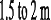 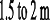 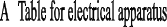 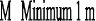 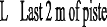 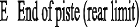 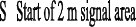 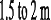 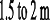 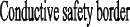 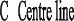 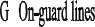 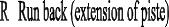 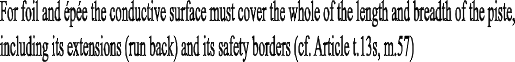 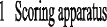 Figure 1 Piste for semi-finals and finals (maximum height 50 cm)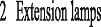 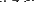 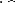 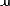 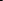 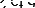 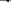 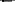 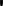 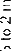 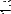 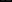 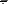 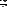 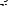 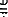 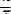 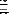 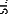 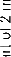 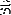 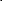 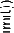 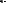 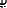 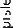 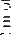 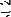 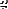 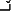 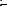 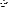 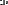 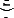 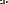 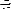 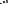 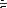 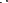 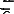 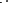 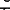 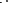 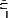 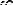 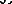 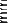 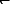 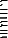 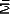 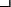 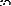 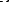 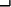 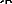 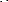 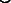 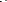 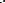 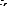 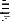 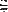 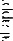 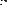 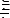 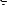 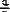 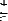 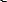 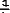 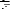 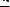 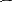 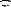 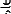 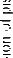 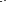 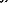 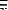 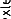 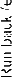 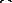 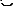 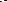 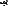 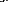 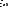 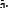 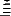 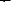 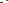 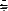 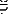 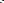 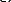 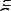 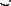 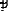 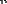 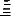 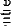 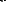 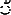 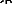 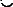 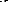 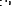 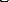 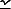 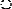 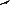 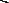 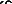 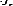 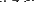 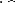 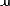 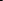 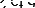 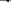 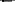 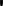 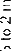 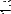 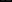 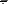 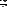 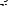 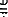 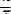 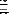 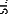 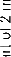 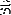 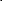 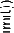 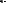 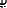 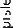 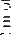 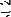 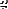 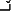 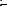 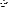 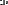 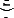 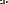 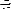 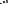 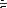 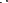 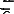 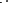 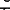 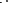 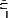 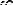 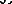 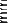 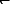 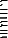 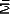 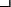 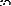 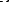 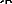 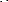 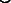 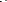 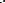 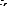 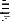 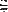 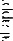 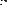 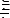 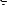 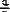 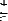 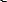 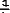 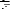 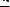 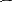 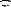 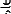 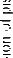 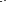 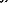 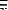 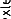 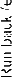 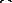 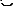 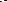 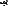 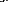 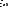 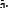 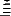 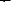 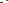 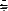 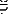 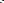 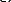 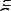 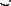 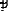 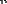 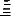 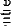 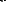 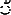 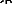 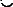 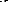 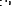 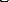 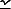 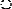 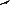 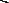 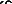 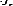 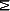 Figure 2 Standard piste for all three weapons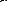 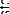 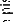 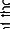 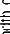 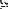 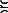 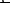 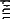 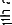 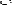 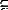 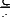 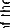 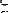 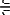 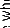 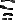 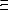 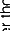 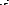 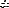 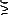 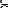 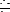 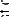 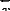 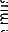 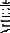 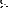 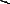 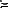 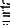 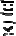 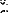 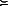 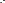 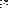 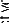 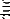 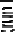 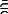 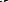 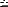 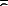 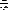 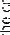 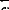 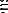 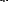 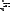 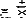 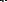 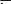 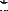 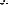 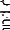 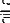 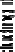 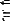 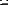 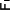 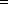 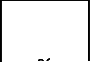 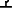 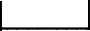 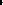 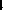 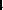 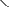 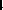 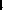 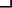 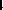 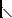 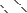 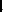 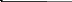 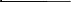 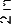 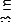 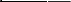 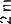 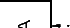 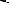 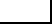 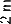 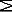 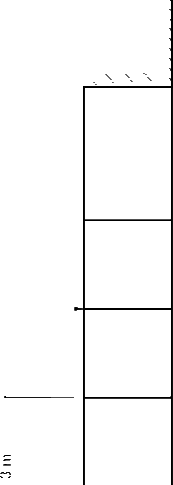 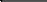 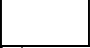 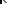 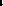 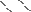 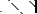 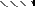 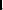 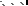 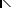 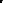 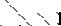 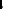 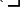 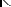 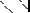 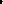 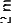 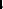 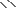 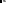 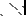 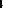 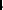 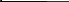 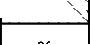 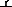 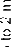 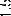 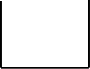 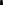 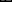 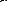 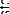 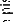 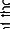 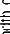 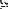 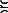 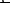 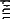 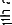 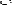 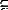 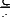 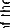 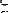 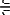 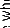 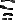 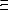 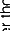 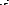 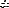 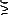 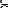 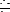 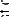 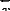 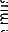 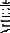 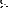 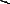 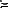 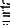 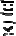 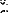 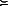 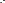 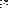 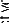 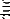 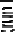 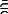 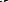 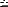 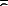 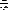 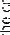 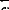 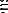 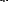 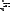 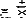 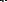 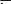 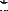 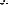 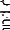 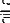 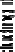 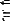 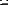 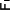 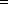 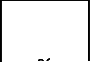 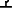 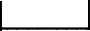 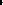 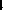 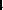 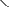 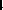 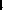 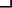 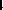 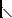 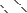 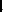 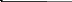 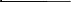 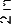 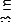 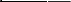 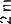 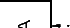 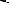 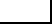 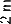 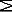 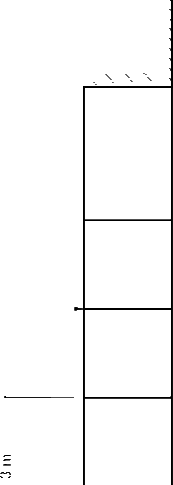 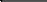 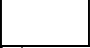 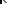 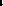 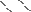 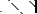 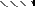 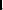 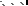 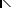 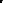 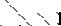 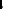 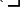 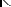 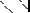 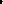 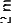 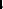 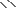 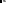 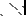 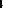 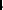 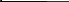 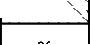 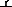 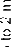 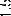 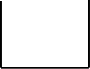 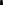 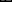 CHAPTER 4. THE FENCERS’ EQUIPMENT(Weapons — Equipment — Clothing) RESPONSIBILITY OF FENCERS1.  Fencers arm, equip and clothe themselves and fence at their own responsibilityand at their own risk.It is obligatory for any fencer who warms up or trains with another fencer on site at an official FIE competition (including in the training halls linked to the competition) to wear fencing clothing and equipment which conforms with the FIE regulations.Any person giving a lesson must wear at least a fencing master’s plastron as well as a fencing glove and a mask conforming with the regulations.Any fencer taking a lesson must wear at least a mask and a glove.The Supervisor of the competition or a member of the Directoire Technique must penalize any person not respecting this rule with a yellow card, followed by a black card in case of a repeated infringement.CHAPTER 5. FENCINGMETHOD OF HOLDING THE WEAPON1. With all three weapons, defence must be effected exclusively with the guard and the blade used either separately or together.If the handle has no special device or attachment or special shape (e.g. orthopaedic), a fencer may hold it in any way he wishes and he may also alter the position of his hand on the handle during a bout. However, the weapon must not be— either permanently or temporarily, in an open or disguised manner — transformed into a throwing weapon; it must be used without the hand leaving the handle and without the hand slipping along the handle from front to back during an offensive action.When the handle has a special device or attachment or has a special shape (e.g. orthopaedic) it must be held in such a way that the upper surface of the thumb is in the same plane as the groove in the blade (at foil or at epée) and perpendicular to the plane of flexibility of the blade at sabre.The weapon must be used with one hand only; a fencer may not change hands before the end of the bout, unless the Referee gives special permission in the case of injury to the hand or arm.COMING ON GUARD1. The fencer whose number is called first should place himself on the right of the Referee, except in the case of a bout between a right- and a left-hander, if the left- hander is called first.The Referee places each of the two competitors in such a way that the front foot of each is 2 metres from the centre line of the piste (that is, behind the ‘on-guard’ lines).Competitors are always put on guard, whether at the beginning of the bout or subsequently, in the centre of the width of the piste.When placed on guard during the bout, the distance between the two competitors must be such that, in the position ‘point in line’, the points of the two blades cannot make contact.After the scoring of a valid hit the competitors are put on guard in the middle of the piste.If no hit is awarded they are replaced in the position which they occupied when the bout was interrupted.At the beginning of each period (in a direct elimination bout) and of any additional minute of fencing time, the fencers are placed on guard in the middle of the piste.The competitors may not be replaced on guard, at their correct distance, in such a way as to place behind the rear line of the piste a fencer who was in front of that line when the bout was halted. If he already had one foot behind the rear line, he remains in that position.If a fencer has crossed the lateral boundaries of the piste, he may be put back on guard at the correct distance even if this places him behind the rear line and thereby causes a hit to be awarded against him.Competitors come on guard when the Referee gives the order ‘On guard!’, after which the Referee asks, ‘Are you ready?’. On receiving an affirmative reply, or in the absence of a negative reply, he gives the command for fencing to commence with the word ‘Play!’.The fencers must come on guard correctly and remain completely still until the command ‘Play!’ is given by the Referee.At foil and sabre fencers may not come on guard in the ‘in line’ position.BEGINNING, STOPPING AND RESTARTING THE BOUTt.18    1.  The start of the bout is signalled by the word ‘Play!’. No movement made or initiated before the word ‘Play!’ is counted.The bout stops on the word ‘Halt!’, except in the case of special events occurring which modify the regular and normal conditions of the bout (cf. also t.32.1/2).Directly the order ‘Halt!’ has been given, a competitor may not start a new action; only a movement which has been begun before the order was given remains valid. Everything which takes place afterwards is absolutely not valid (But cf. t.32.1/2).If a competitor stops before the word ‘Halt!’, and is hit, the hit is valid.The order ‘Halt!’ is also given if the play of the competitors is dangerous, confused, or contrary to the Rules, if one of the competitors is disarmed or steps off the piste, or if, while retiring, he approaches too near the spectators or the Referee (cf. t.26, t.54.5 and t.73.4.j).The Referee may not allow a fencer to leave the piste, save in exceptional circumstances. If a competitor does so without permission he is liable to incur the penalties enumerated in Articles t.114, t.116, t.120.FENCING AT CLOSE QUARTERSFencing at close quarters is allowed so long as the competitors can wield their weapons correctly and the Referee can, at foil and sabre, follow the phrase.Corps à corps1.  Corps à corps is said to exist when the two competitors are in contact; when this occurs the Referee must stop the bout (cf. t.25, t.63.1/2/3).2. At all three weapons it is forbidden for a fencer to cause corps à corps intentionally to avoid being hit, or to jostle his opponent. Should such an offence occur, the Referee will penalise the fencer at fault as specified in Articles t.114, t.116, t.120 and any hit scored by the fencer at fault is annulled.DISPLACING THE TARGET AND PASSING THE OPPONENT1. Displacing the target and ducking are allowed even if during the action the unarmed hand or the knee of the rear leg comes into contact with the piste.It is forbidden to turn one’s back on one’s opponent during the bout. Should such an offence occur, the Referee will penalise the fencer at fault as specified in Articles t.114, t.116, t.120 and any hit scored by the fencer at fault is annulled.When a fencer goes completely past his opponent during a bout, the Referee must immediately call ‘Halt!’ and replace the competitors in the positions which they occupied before the passing took place.When hits are made as a fencer passes his opponent, the hit made immediately is valid; a hit made after passing his opponent by the competitor who has made the passing movement is annulled, but the hit made immediately, even when turning round, by the competitor who has been subjected to the offensive action, is valid.If during a bout a fencer who has made a flèche attack has a hit registered against him and he continues to run beyond the extreme limit of the piste sufficiently far to cause his spool or the connecting line to his spool to be torn out, the hit which he has received will not be annulled (cf. t.103).SUBSTITUTION AND USE OF THE NON-SWORD HAND AND ARM1. The use of the non-sword hand and arm to carry out an offensive or defensive action is forbidden (cf. t.114, t.117, t.120). Should such an offence occur, the hit scored by the fencer at fault is annulled and the latter will be penalised as specified for offences of the 2nd group (red card).At foil and sabre, it is forbidden to protect the target area or to substitute another part of the body for the target area, by covering it (cf. t.114, t.116, t.120); any hit scored by the fencer at fault is annulled.If, during the fencing phrase, there is protection or substitution of a valid surface, the fencer at fault will be penalised as specified for offences of the 1st group (cf. also t.49.1, t.72.2).If, during the fencing phrase, as a result of protection or substitution of a valid surface, a hit correctly given is registered as not valid , the fencer at fault will be penalised as specified for offences of the 1st group (cf. also t.49.1, t.72.2) and the hit will be awarded by the referee.During the fight, the fencer must not, under any circumstances, take hold of any part of the electrical equipment with his non-sword hand (cf. t.114, t.116, t.120); any hit scored by the fencer at fault is annulled.1. If during a bout the Referee notices that one of the fencers is making use of his non-sword arm and/or hand, or is protecting or covering the valid target with a non-valid surface, he can call for the help of two neutral judges who will be designated by the Directoire Technique.These judges, one on each side of the piste, will watch all aspects of the fight and will indicate, by raising their hand or when asked by the Referee, if the non-sword arm or hand has been used, or if the fencer has protected or covered the valid target with a non-valid surface (cf. t.49, t.72, t.114, t.116, t.120).The Referee may also make the fencers change places so that the fencer committing this fault does not have his back to the Referee.GROUND GAINED OR LOSTWhen the order ‘Halt!’ is given ground gained is held until a hit has been given.When competitors are replaced on guard, each fencer should retire an equal distance in order to keep fencing distance (cf. t.17.3/4).However, if the bout has been stopped on account of corps à corps, the fencers are replaced on guard in such a position that the competitor who has sustained the corps à corps is at the place which he previously occupied; this also applies if his opponent has subjected him to a flèche attack, even without corps à corps.CROSSING THE LIMITS OF THE PISTEStopping the bout1. When a competitor crosses one of the lateral boundaries of the piste with one or both feet completely off the piste, the Referee must immediately call ‘Halt!’.If the fencer goes off the piste with both feet, the Referee must annul everything that has occurred after the boundary has been crossed, except a hit received by the competitor who has crossed the boundary even after he has crossed it, provided that this hit results from a simple and immediate action.However, a hit scored by the fencer who leaves the piste with one foot only is valid provided that the action was started before the ‘Halt!’.If one of the competitors leaves the piste with both feet, only a hit made by the fencer who remains on the piste with at least one foot can be counted valid, even in the case of a double hit.Rear limitsShould a competitor cross the rear limit of the piste completely — i.e. with both feet— a hit will be scored against him.Lateral boundaries1. If a competitor crosses one of the lateral boundaries of the piste, he must step back one metre from the point where he left the piste; and if he goes off the piste during an attack he must return to the position he occupied when he started his attack and then step back a further metre (but cf t.29).If the exercise of this penalty places a competitor with both feet beyond the rear limit of the piste, that competitor is considered as having been hit.A competitor who crosses one of the lateral boundaries of the piste with one or both feet — e.g. when making a flèche — to avoid being hit will be penalised as specified in Articles t.114, t.116, t.120.Leaving the piste accidentallyA competitor who involuntarily crosses one of the boundaries of the piste as the result of any accidental cause (such as jostling) incurs no penalty whatever.DURATION OF THE BOUT1. Duration of the bout is held to mean the effective duration, that is the total of the intervals of time between the orders ‘Play!’ and ‘Halt!’.The duration of the bout is controlled by the Referee or by a time-keeper. For the finals of all official competitions, as well as for all bouts for which a chronometer is visible to the spectators, the chronometer must be so placed that it is visible to the two fencers on the piste and to the Referee.The effective duration of a bout is:For pools, 5 hits, maximum 3 minutes.For direct elimination bouts, 15 hits, maximum 9 minutes divided into 3 periods of 3 minutes, with one minute’s pause between any two periods.For team matches, 3 minutes for each lap or bout.1.  The fencers may ask how much time they have left to fence each time that the fencing is interrupted.2. Any fencer who attempts improperly to cause or to prolong interruptions to the bout is penalised as specified in Articles t.114, t.116, t.120.1. At the expiry of the regulation fencing time, if the clock is linked to the scoring apparatus (obligatory standard for finals of official FIE competitions), it must set off  automatically a loud audible signal, and automatically cut off the scoring apparatus,  without cancelling hits registered before the disconnection. The bout stops with the audible signal.If the clock is not linked to the scoring apparatus, the time-keeper must shout ‘Halt!’ (or operate a sound signal) which stops the fight; in this case even a ‘coup lancé’ is not valid.Should there be a failure of the clock or an error by the time-keeper, the Referee must himself estimate how much fencing time is left.When wireless apparatus is used, no hits registered after the end of fencing time will be awarded even if a lamp is showing on the wireless apparatus.INJURIES OR CRAMP, WITHDRAWAL OF A COMPETITOR1.  For an injury or cramp which occurs in the course of a bout and which is properly attested by the delegate of the FIE Medical Committee or by the doctor on duty, the Referee will allow a break in the fight lasting no longer than 10 minutes. This break  should be timed from the point when the doctor gave his opinion and be strictly reserved for the treatment of the injury or cramp which brought it about. If the doctor considers, before or at the end of the 10-minute break, that the fencer is incapable of  continuing the fight, he will decide that the fencer should retire (individual events) and/or be replaced, if possible (team events) (cf. o.44.11.a/b).During the remainder of the same day, a fencer cannot be allowed a further break unless as a result of a different injury or cramp.Should a fencer demand a break which is deemed by the delegate of the Medical Committee or by the doctor on duty to be unjustified, the Referee will penalise that fencer as specified in Articles t.114, t.117, t.120.In team events a fencer judged unable to continue the bout by the doctor may, nevertheless, on the advice of the same doctor, fight in subsequent matches on the same day.The Directoire Technique may modify the order of bouts in a pool in order to ensure the efficient running of the competition (cf. o.16.1).CHAPTER 6. REFEREEING AND JUDGING OF HITS1.  By accepting a position as referee or judge, the person so designated pledges his honour to respect the Rules and to cause them to be respected, and to carry out his duties with the strictest impartiality and absolute concentration.2. Referees may not combine their function with any other activity during the tournament, such as member of the Directoire Technique, team captain, official delegate of their national federation, trainer, etc.THE REFEREE1. All bouts at fencing in official FIE competitions are directed by a referee who must be an FIE referee licensed for the current season. For reasons of expedience, National  category referees who are candidates for the FIE refereeing exams and have paid to take them are authorised to referee satellite competitions.The Referee has many duties:He calls the roll of the competitors (cf. t.86.1, t.86.5/6).He directs the bout.Before each bout he must check the weapons, clothes and equipment of the fencers, according to the regulations below.He superintends the proper functioning of the electrical apparatus. Either on his own initiative or when asked to do so by a team captain or competitor, he implements tests necessary to check the apparatus and locate any faults which may be found. He will prevent the competitors from hindering the tests by unplugging or changing their equipment prematurely.He directs the judges, time-keepers, scorers, etc.He positions himself and moves in such a way as to be able to follow the boutwhile always being able to see the illumination of the signal lamps.He penalises faults (cf. t.96.2).He awards the hits (cf. t.40ss).He maintains order (cf. t.96.1–4).Whenever he considers it necessary, he should consult the experts concerning the electrical apparatus (cf. o.7).JUDGES1. The Referee fulfils his functions with the aid of an apparatus for the automatic registering of hits; he may also be assisted by two judges watching for the use of the unarmed hand or arm, substitution of the valid target, hits scored on the floor at épée, leaving the piste to the side or the rear or any other offence defined in the Rules (cf. t.120).The judges are obligatory for all individual competition finals (4 fencers) and for the final (2 teams) of team events.The judges are placed on each side of the Referee, on either side of the piste; they watch all aspects of the entire fight.The judges must change ends halfway through each bout or after each period in direct elimination bouts and after each bout in team matches, so as not to watch the same fencer the whole time.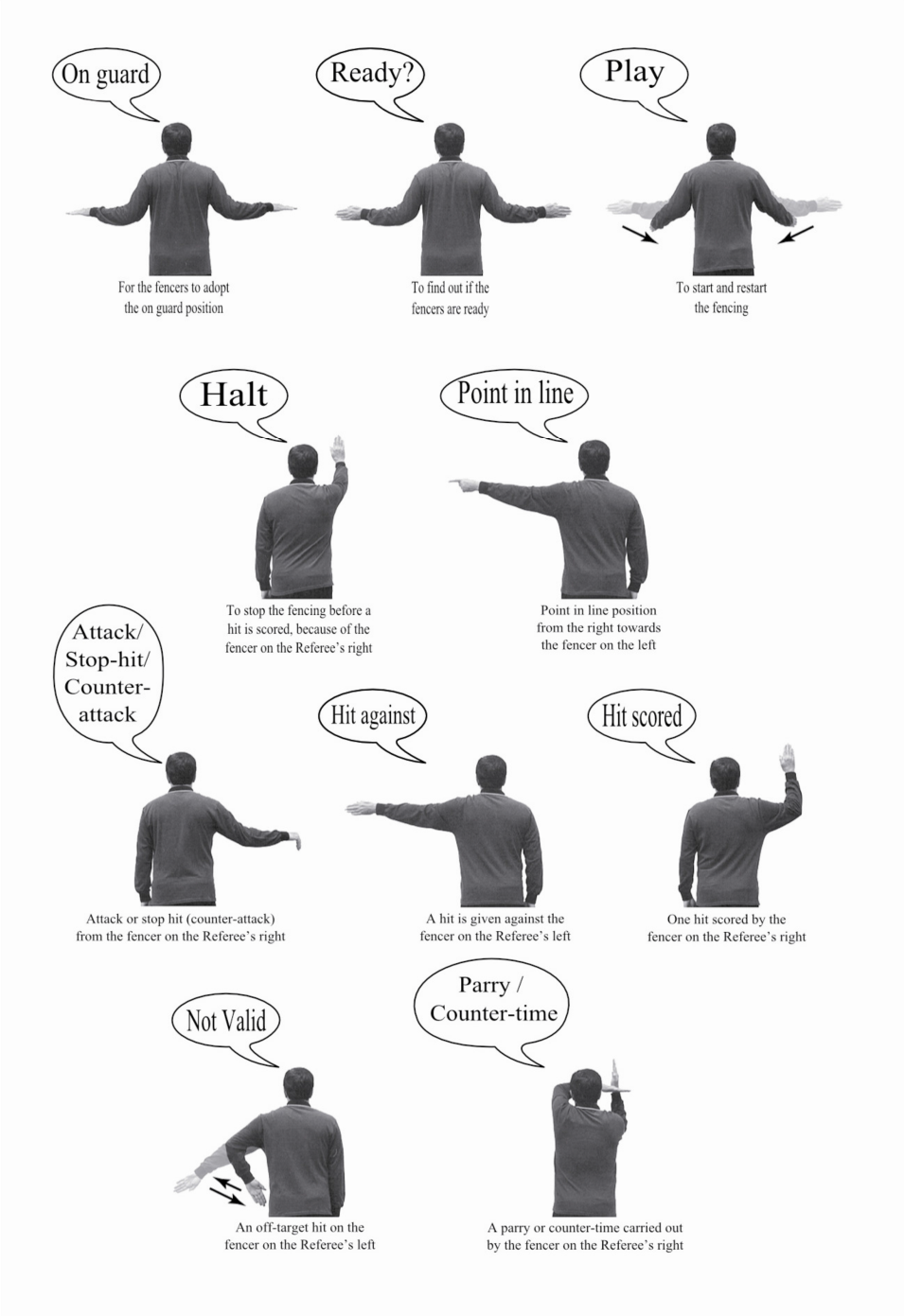 Figure 3 Referee signals and commands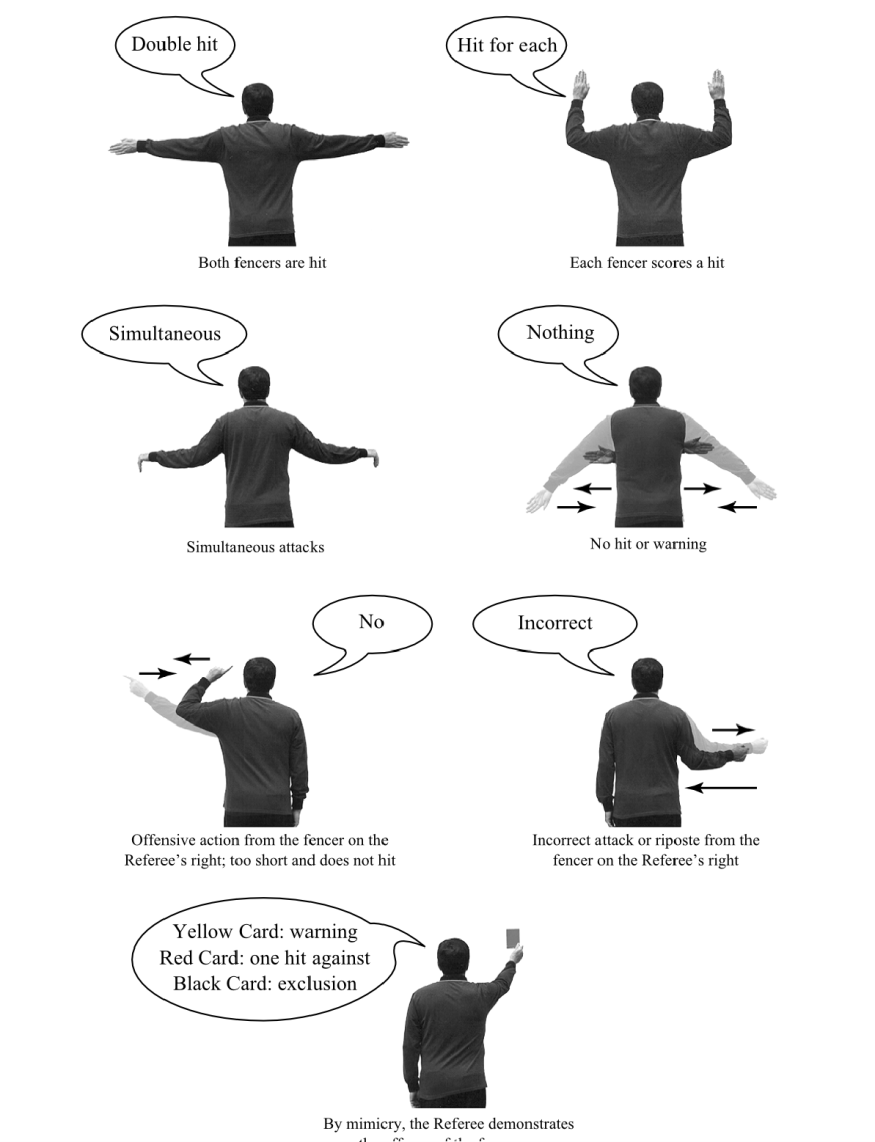 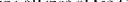 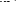 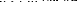 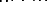 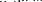 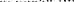 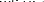 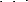 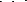 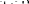 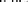 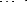 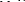 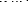 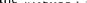 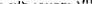 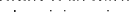 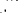 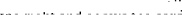 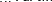 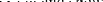 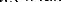 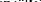 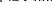 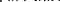 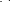 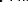 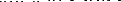 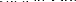 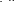 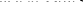 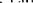 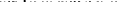 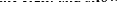 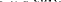 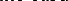 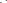 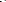 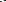 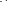 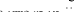 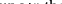 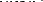 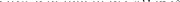 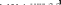 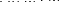 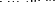 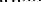 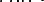 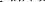 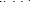 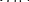 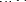 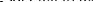 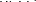 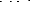 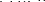 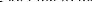 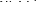 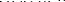 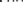 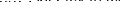 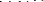 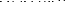 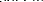 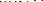 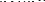 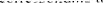 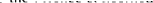 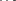 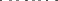 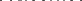 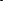 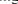 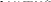 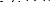 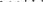 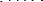 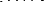 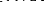 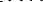 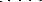 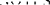 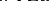 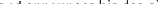 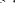 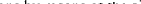 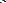 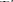 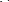 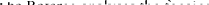 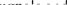 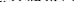 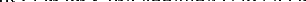 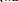 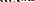 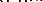 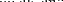 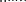 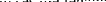 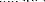 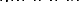 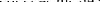 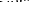 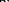 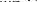 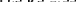 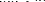 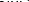 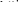 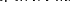 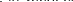 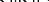 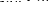 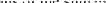 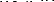 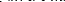 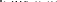 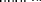 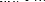 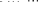 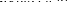 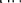 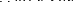 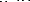 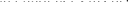 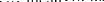 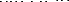 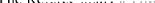 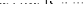 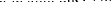 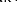 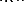 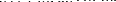 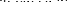 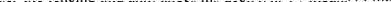 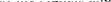 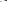 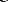 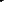 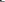 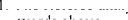 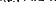 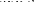 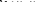 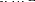 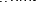 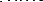 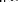 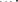 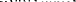 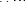 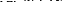 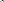 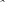 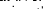 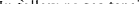 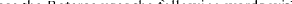 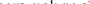 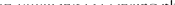 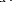 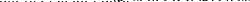 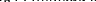 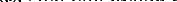 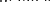 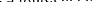 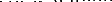 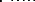 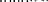 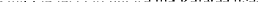 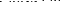 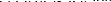 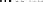 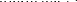 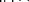 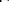 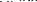 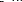 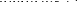 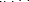 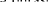 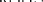 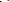 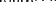 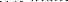 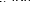 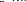 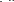 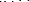 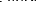 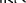 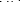 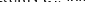 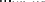 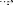 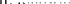 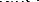 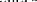 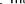 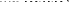 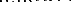 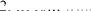 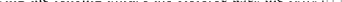 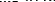 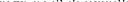 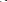 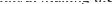 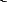 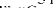 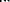 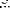 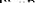 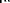 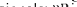 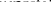 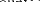 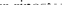 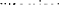 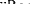 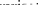 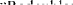 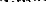 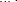 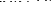 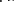 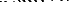 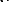 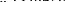 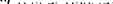 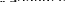 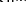 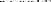 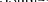 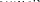 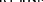 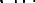 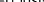 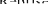 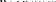 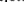 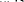 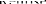 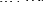 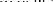 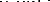 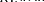 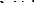 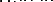 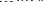 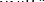 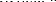 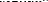 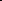 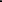 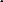 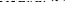 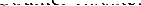 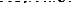 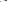 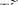 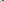 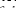 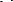 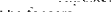 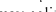 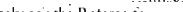 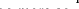 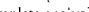 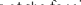 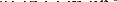 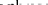 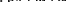 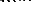 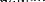 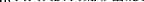 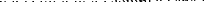 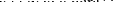 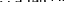 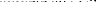 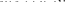 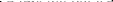 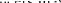 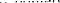 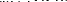 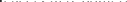 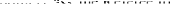 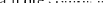 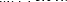 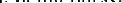 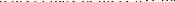 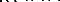 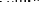 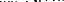 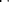 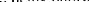 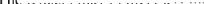 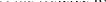 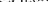 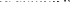 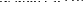 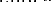 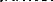 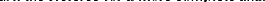 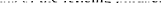 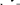 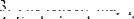 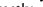 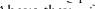 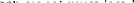 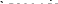 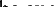 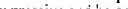 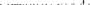 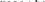 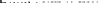 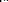 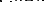 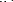 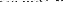 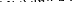 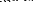 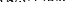 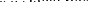 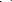 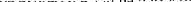 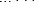 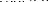 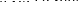 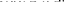 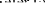 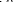 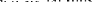 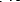 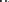 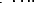 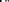 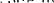 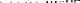 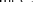 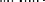 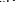 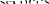 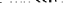 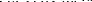 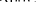 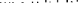 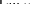 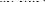 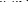 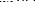 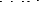 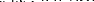 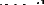 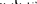 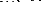 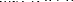 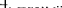 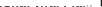 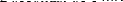 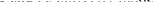 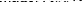 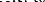 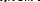 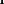 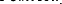 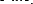 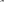 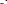 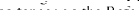 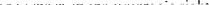 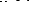 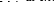 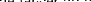 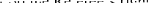 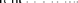 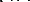 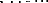 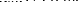 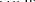 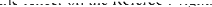 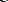 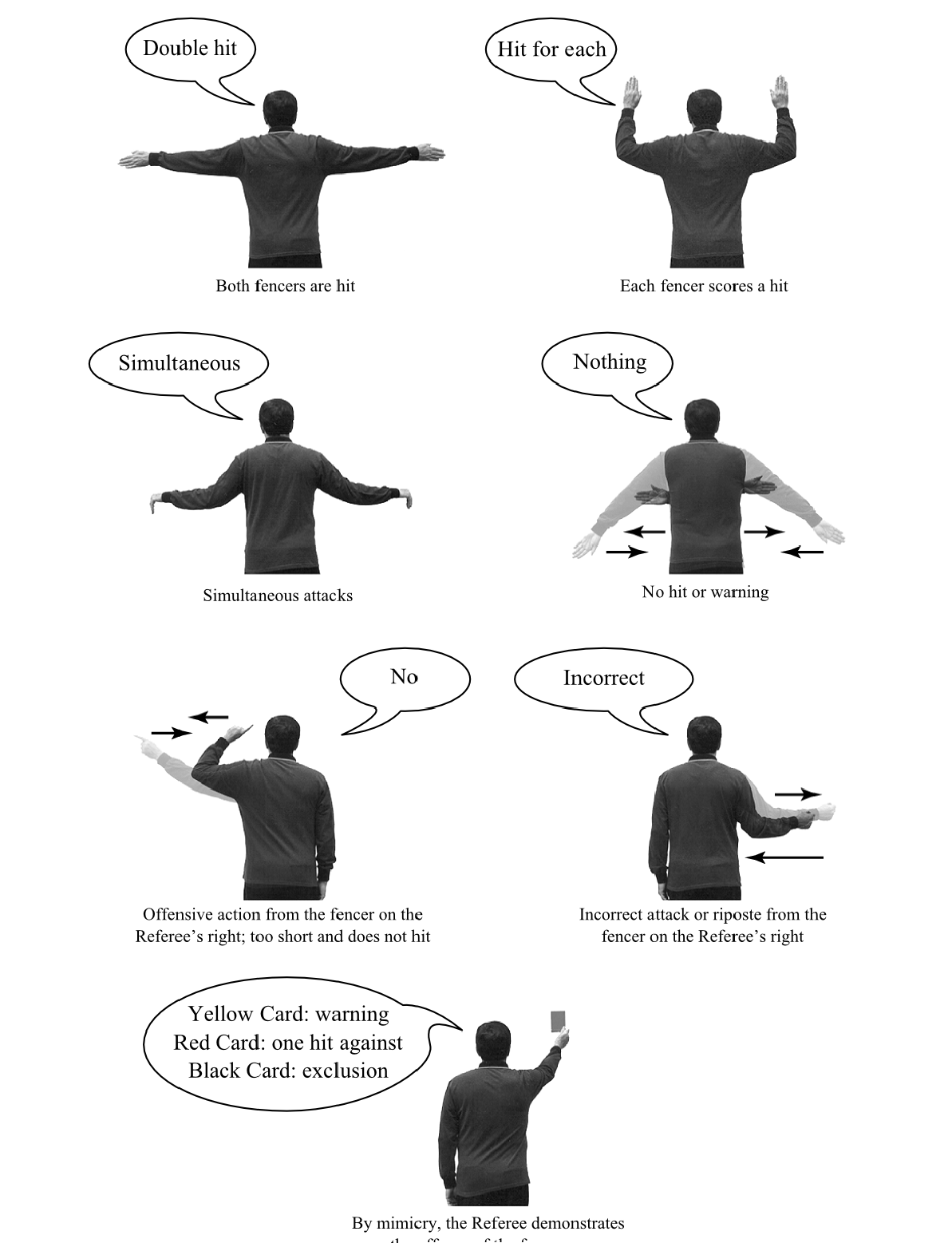 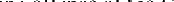 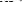 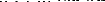 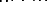 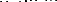 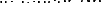 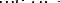 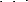 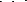 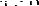 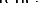 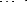 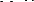 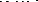 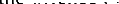 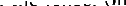 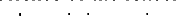 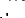 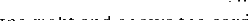 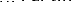 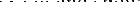 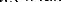 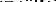 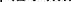 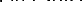 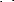 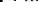 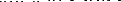 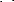 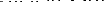 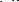 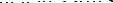 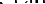 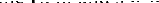 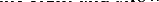 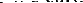 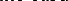 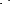 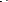 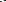 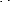 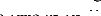 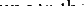 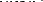 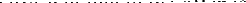 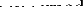 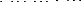 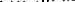 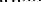 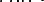 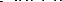 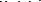 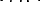 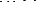 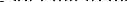 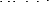 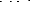 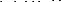 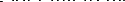 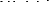 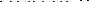 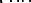 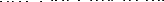 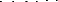 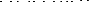 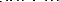 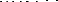 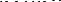 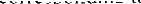 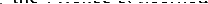 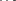 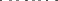 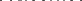 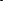 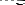 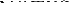 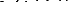 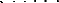 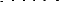 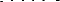 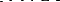 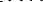 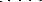 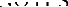 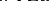 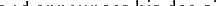 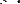 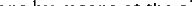 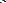 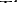 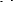 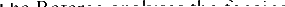 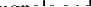 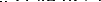 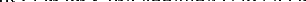 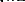 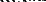 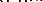 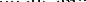 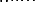 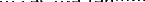 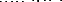 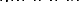 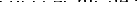 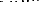 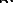 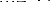 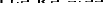 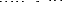 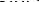 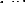 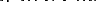 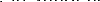 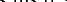 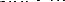 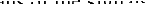 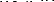 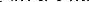 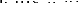 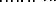 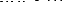 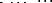 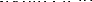 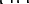 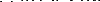 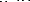 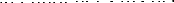 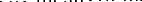 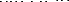 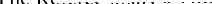 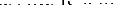 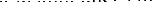 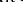 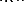 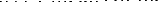 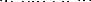 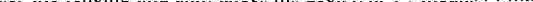 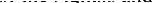 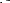 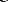 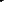 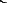 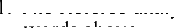 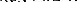 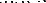 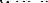 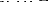 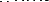 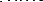 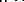 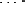 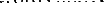 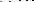 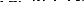 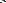 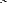 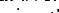 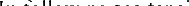 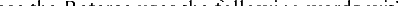 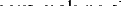 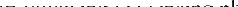 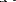 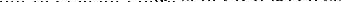 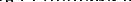 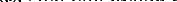 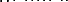 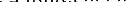 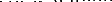 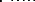 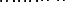 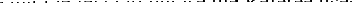 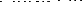 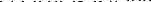 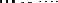 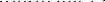 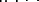 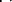 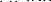 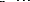 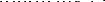 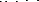 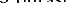 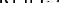 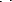 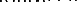 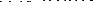 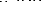 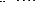 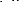 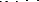 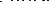 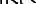 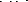 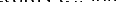 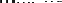 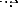 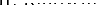 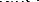 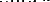 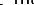 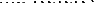 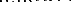 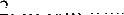 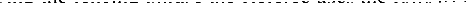 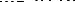 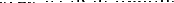 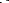 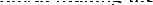 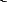 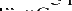 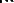 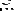 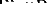 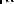 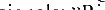 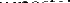 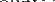 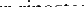 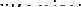 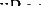 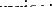 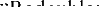 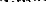 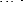 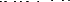 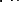 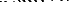 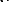 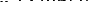 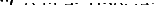 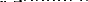 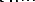 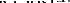 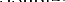 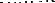 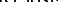 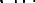 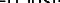 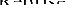 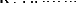 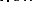 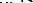 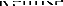 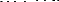 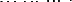 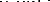 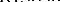 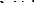 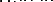 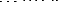 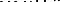 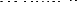 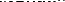 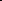 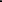 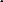 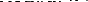 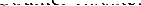 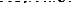 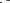 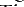 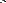 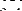 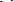 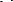 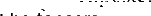 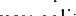 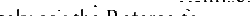 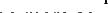 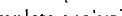 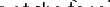 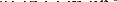 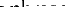 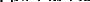 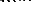 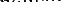 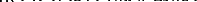 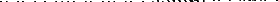 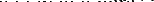 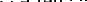 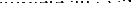 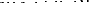 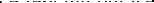 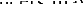 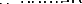 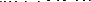 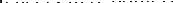 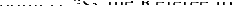 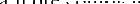 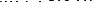 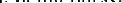 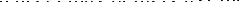 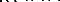 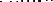 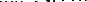 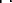 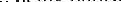 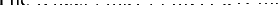 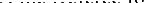 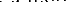 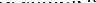 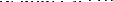 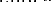 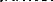 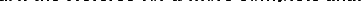 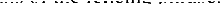 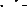 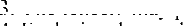 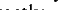 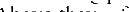 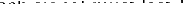 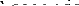 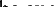 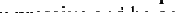 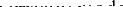 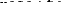 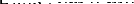 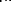 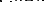 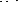 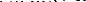 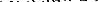 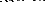 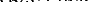 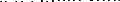 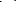 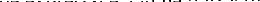 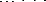 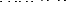 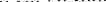 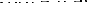 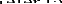 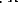 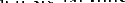 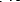 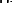 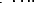 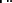 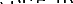 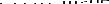 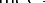 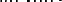 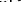 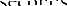 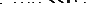 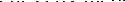 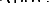 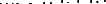 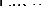 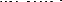 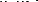 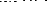 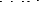 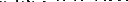 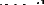 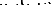 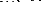 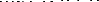 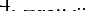 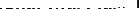 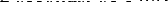 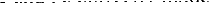 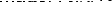 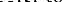 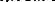 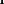 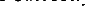 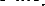 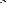 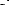 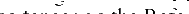 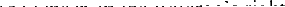 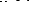 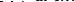 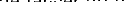 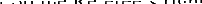 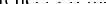 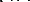 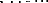 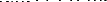 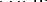 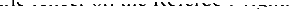 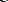 REGULATION EQUIPMENT AND CHECKING OF EQUIPMENT BY THE REFEREE1.  Before the start of each pool, team match or bout by direct elimination, the Referee must assemble all the competitors and verify that (cf. t.35.2.c):at all weapons, the FIE guarantee label is present on the fencers’ equipment (clothing, masks).at foil, the conductive jacket conforms to the provision of Article m.28 when each competitor is standing upright, is on guard and is in the lunge position;at épée, the fencer is wearing a jacket conforming to the regulations and that the material from which the clothing is made has not too smooth a surface;at sabre, the conductive jacket conforms to the provision of Article m.34 when each competitor is standing upright, is on guard and is in the lunge position;at all three weapons, each fencer is wearing, under his jacket, a regulationprotective under-plastron, made of cloth which can resist 800 Newtons.at all three weapons, the fencer is not equipped with any electronic communication equipment which would allow a person off the piste to communicate with the fencer during the bout.In pools, this checking must be done at the roll call of the fencers.1. In addition to the checks mentioned above, the Referee of a bout may at any time, on his own initiative or at the request of a fencer or of a team captain, carry out such checks, or verify the checks already carried out or even carry out, or have carried out, new checks (cf. t.35).He will in any case, before each bout, ensure that the guarantee label is present on the clothing, the blade and the mask of each fencer, and that the insulation of the wires  inside the guard and the pressure of the spring in the point of foils and épées  conform  with  the  Rules.  Checking  the  insulation  of  the  wires  and  the pressure of the spring will be repeated each time a weapon is changed. At all three weapons,   he will check  that  the  fencer  is  not  equipped  with  electronic communication equipment which would allow a person off the piste to communicate with the fencer during the bout.At épée he will check the total travel and the residual travel of the pointe d’arrêt:He will check the total travel by inserting a gauge measuring 1.5 mm between the barrel of the pointe d’arrêt and the tip. This gauge, provided by the Organising Committee, may have a tolerance of ± 0.05 mm, i.e. from 1.45 mm to 1.55 mm.He will check the residual travel by inserting a gauge measuring 0.5 mm between the barrel of the pointe d’arrêt and the tip. The apparatus should not register when the point is depressed. This gauge, provided by the Organising Committee, may have a tolerance of ± 0.05 mm, i.e. from 0.45 mm to 0.55 mm.NON-REGULATION EQUIPMENTIn whatever circumstances a fencer on the piste is found to be in possession of equipment which is non-regulation or defective (cf. m.8, m.9, m.12, m.13, m.16, m.17,  m.23), this equipment will be immediately confiscated and submitted to the experts on duty for examination. The equipment in question will only be returned to the owner after the measures necessitated by this examination have been completed and, if appropriate, after the payment of any expenses for repairs. The equipment must be rechecked before it is used again.If a fencer appears on the piste:with only one regulation weapon (cf. t.86.1/2); orwith only one regulation bodywire; orwith only one regulation mask wire; orwith a weapon or a bodywire which does not work or which does not conform with the Rules; orwithout his protective under-plastron (cf. t.43.1.e); orwith a conductive jacket which does not fully cover the valid target; orwith clothing which does not conform with the Rules;the Referee will apply the penalties stipulated in Articles t.114, t.116, t.120 (First Group).When during a bout an irregularity is found in the equipment which could be caused by conditions during the bout:Examples:conductive jacket with holes in which hits are registered as non-valid,weapon or bodywire no longer functioning,pressure of the spring in the point too weak,the travel in the point no longer regulation,the Referee will apply neither warning nor penalty and any hit scored with the equipment which has become defective will be awarded.However, even during the course of a bout, any fencer whose weapon, at the moment he presents himself on guard and ready to fence, has a curve of the blade which exceeds that permitted (cf. m.8.6, m.16.2, m.23.4) commits an offence in the first group and will be penalised in accordance with Articles t.114, t.116 and t.120.a)  If, when a fencer appears on the piste or during a bout, it is established that the equipment used by the fencer:does not bear the marks applied at the preliminary check, the Referee will:annul the last hit, if any, scored by the fencer at fault;penalise him as specified in Articles t.114, t.117, t.120.does not conform to the rules in a way not covered by the preliminary check, the Referee will:penalise him as specified in Articles t.114, t.116, t.120.has been passed by the preliminary check but is fraudulent;bears the marks of the preliminary check which have been imitated or transferred;has been willfully altered (i.e. in a manner other than by accidental cause or by conditions during the bout) so that it would not pass a preliminary check;has been altered in any way to allow the recording of hits or the non- functioning of the apparatus at will;is equipped with electronic communication equipment permitting a person off the piste to communicate with the fencer during the bout; then,in cases iii), v), vi) and vii) above, the Referee must immediately confiscate the equipment (weapon, bodywire, if necessary conductive jacket, mask, protective under-plastron, breeches, etc.), and have it examined by the expert on duty.After having obtained the opinion of the expert (a member of the SEMI Committee at the fencing events at the Olympic Games and at World Championships), who has established the facts (cf. m.33ss), the Referee will apply the following sanctions, without prejudice to the application of Article t.96.2/4;—  in cases iii), v), vi) and vii) the Referee will penalise him as specified for offences of the 4th group (cf. Articles t.114, t.119, t.120).While awaiting the decision of the Referee that bout will be suspended but the other bouts in the pool may continue.PART 2. FOILTHE CONVENTIONS OF FENCINGMETHOD OF MAKING A HIT1.  The foil is a thrusting weapon only. Offensive actions with this weapon are made therefore with the point and with the point only.2. Pushing or letting drag the point of the electric weapon on the electric piste is forbidden during the actual bout (between ‘Play!’ and ‘Halt!’). Placing the weapon on the piste at any time to straighten it is also forbidden. Any breaking of these rules will be punished according to Articles t.114, t.116, t.120.TARGETLimitation of the target1.  At foil, only hits which arrive on the target are counted as valid.2. The target at foil excludes the limbs and the head. It is confined to the trunk, the upper limit being the collar up to 6 cm above the prominences of the collar bones; at the sides to the seams of the sleeves, which should cross the head of the humerus; and the lower limit following a horizontal line across the back joining the tops of the hip bones, thence by straight lines to the junction of the lines of the groin. It also includes the part of the bib beneath a horizontal line 1.5 - 2 cm below the chin which, in any case, may not be lower than the line of the shoulders (see Figure 4).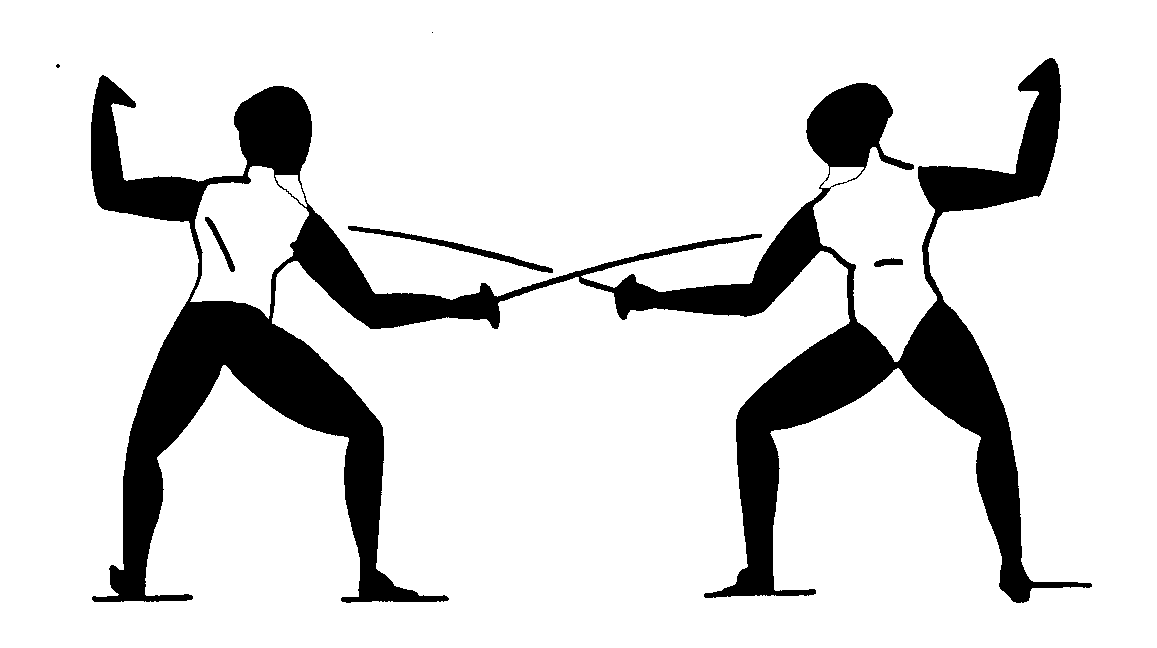 Figure 4 Valid target at foilThis diagram is for guidance purposes only.In case of any doubt the wording of the appropriate text takes precedenceHits off the targetA hit which is made on a part of the body other than the target (whether directly or as a result of a parry) is not counted as a valid hit (cf t.49).Extension of the valid target1. However, hits which arrive off the target are counted as valid whenever, by reason of an  abnormal position, the fencer has substituted this non-valid target for the valid target.The Referee may question the judges about this, but he alone must decide whether the hit is valid or not.JUDGING OF HITS AT FOILFoil competitions are judged with an electrical recording apparatus.Materiality of the HitOnly the indications of the recording apparatus can be taken into consideration for judging the materiality of hits. The Referee cannot declare a competitor to be hit unless the hit has been properly registered by the apparatus (except as provided for in Article t.49.1, or when a penalty hit has been awarded).When using the apparatus it should be noted that:If a non-valid hit has been scored the apparatus will not register a possible valid hit scored on the same side of the apparatus.The apparatus does not indicate whether there is any priority in time between two or more hits which it registers simultaneously.Annulment of a Hit1. The Referee will disregard hits which are registered as a result of actions:started before the word ‘Play!’ or after the word ‘Halt!’ (cf. t.18.1/3);which are made on any object other than the opponent or his equipment (cf. t.41).A competitor who, intentionally, causes the apparatus to register a hit by placing his point on the ground or on any surface other than that of his opponent will be penalised as specified in Articles t.114, t.117, t.120.Fencers are forbidden to place a non-insulated part of their weapon in contact with their conductive jacket with the intention of jamming the electrical apparatus and thus avoiding being hit.The penalty for committing such an offence is specified in Articles t.114, t.116,t.120. Any hit scored by the fencer at fault is annulled.1.  The Referee must, on the other hand, take into account possible failures of the electrical equipment, in particular:He must annul a hit which he has just awarded as a result of a hit signalled as on the valid target (coloured lamp) if he establishes, by tests made under his personal supervision, before the bout has effectively recommenced (the command ‘Play!’) and without any of the equipment in use having been changed (cf. t.35.2/d):—	either that a hit registered as ‘valid’ against the competitor against whom the hit has been awarded can be made without there being in fact a valid hit;or that a ‘non-valid’ hit made by the fencer against whom the hit was awarded is not registered by the apparatus;or that a ‘valid’ hit made by the fencer against whom the hit was awarded does not cause any hit either valid or non-valid to be registered;or that the registration of hits made by the competitor against whom the hit was awarded does not remain recorded on the apparatus.On the other hand, when the Referee has decided that a hit made by a competitor has priority, this hit shall not be annulled if subsequently it is found that a valid hit made by the opponent is registered as non-valid or that the weapon of the fencer against whom the hit was awarded is permanently registering a non-valid hit.The Referee must also apply the following rules:Only the last hit made before the fault was established can be annulled.A competitor who makes any modification in or who changes his equipment without being asked by the Referee to do so, before the Referee has given his decision, loses all right to the annulment of the hit (cf. t.35.2.d).If the bout has effectively recommenced a competitor cannot claim the annulment of a hit awarded against him before the said recommencement of the bout.The location of a fault found in the equipment (including the equipment of the competitors) is of no importance for this possible annulment.It is not necessary that the failure found should repeat itself each time a test is  made; but it is essential that the fault should be observed by the Referee without the possibility of doubt at least once during the tests made by him or under his supervision.When a competitor against whom a hit has been registered has broken his blade, the hit must be annulled unless the breaking of the blade has occurred clearly after the hit has been registered.The Referee must pay particular attention to hits which do not register or which are registered abnormally. Should such defects be repeated, the Referee must ask a member of the SEMI Committee or an expert technician on duty to verify that the equipment conforms to the Rules.The Referee must ensure that nothing is altered in the competitors’ equipment or in the whole of the electrical apparatus before the expert carries out his check.Whenever accidental causes make it impossible to carry out tests, the hit will be considered doubtful and annulled.If hits are registered simultaneously on both sides of the apparatus, and the Referee cannot establish the priority with certainty, he must replace the competitors on guard.In accordance with the general rules (cf. t.18.5) the Referee must stop the bout, even if no hit is registered by the apparatus, whenever play becomes confused and he is no longer able to analyse the phrase.The Referee should also supervise the state of the conductive piste; he must not allow the bout to commence or to continue if the conductive piste has holes in it which might affect the proper registering of hits. (The organisers must make the necessary arrangements to ensure the rapid repair or replacement of the conductive piste.)VALIDITY OR PRIORITY OF THE HITPrefaceThe Referee alone decides as to the validity or the priority of the hit by applying the following basic rules which are the conventions applicable to foil fencing.Respect of the fencing phrase1. Every attack, that is every initial offensive action, which is correctly executed must be parried or completely avoided and the phrase must be continuous — that is to say, co-ordinated (cf. t.7.1).In order to judge the correctness of an attack the following points must be considered:The simple attack, direct or indirect (cf. t.8.1), is correctly executed when the straightening of the arm, the point threatening the valid target, precedes the initiation of the lunge or the flèche.The compound attack (cf. t.8.1) is correctly executed when the arm is straightened in the presentation of the first feint, with the point threatening the valid target, and the arm is not bent during the successive actions of the attack and the initiation of the lunge or the flèche.The attack with a step-forward-lunge or a step-forward-flèche is correctly executed when the straightening of the arm  precedes  the  end  of  the  step forward and the initiation of the lunge or the flèche.Actions, simple or compound, steps or feints which are executed with a bent arm, are not considered as attacks but as preparations, laying themselves open to the initiation of the offensive or defensive/offensive action of the opponent (cf. t.8.1/3).To judge the priority of an attack when analysing the fencing phrase, it should be noted that:If the attack is initiated when the opponent is not ‘point in line’ (cf. t.10), it may be executed either with a direct thrust, or by a disengage, or by a cut-over, or may even be preceded by a beat or successful feints obliging the opponent to parry.If the attack is initiated when the opponent is ‘point in line’ (cf. t.10), the attacker must, first, deflect the opponent’s blade. Referees must ensure that a mere contact of the blades is not considered as sufficient to deflect  the opponent’s blade (cf. t.60.5.a).If the attacker, when attempting to deflect the opponent’s blade, fails to find it (dérobement), the right of attack passes to the opponent.Continuous steps forward, with the legs crossing one another, constitute a preparation and on this preparation any simple attack has priority.Attacks by beats on the blade:In an attack by beating on the blade, the attack is correctly carried out and retains its priority when the beat is made on the foible of the opponent’s bladei.e. the two-thirds of the blade furthest from the guard.In an attack by beating on the blade, when the beat is made on the forte of the opponent’s blade i.e. the one-third of the blade nearest the guard, the attack is badly executed and the beat gives the opponent the right to an immediate riposte.The parry gives the right to riposte: the simple riposte may be direct or indirect, but to  annul any subsequent action by the attacker, it must be executed immediately, without indecision or delay.When a compound attack is made, if the opponent finds the blade during one of the feints, he has the right to riposte.When compound attacks are made, the opponent has the right to stop-hit; but to be valid the stop hit must precede the conclusion of the attack by an interval of fencing time; that is to say that the stop hit must arrive before the attacker has begun the final movement of the attack.Judging of hitsIn  applying these  basic  conventions of foil  fencing,  the  Referee  should judge  as follows:When, during a phrase, both fencers are hit simultaneously, there is either asimultaneous action or a double hit.The simultaneous action is due to simultaneous conception and execution of an attack by both fencers; in this case the hits exchanged are annulled for both fencers even if one of them has been hit off the target.The double hit, on the other hand, is the result of a faulty action on the part of one of the fencers.Therefore, when there is not a period of fencing time between the hits:Only the fencer who is attacked is counted as hit:If he makes a stop hit on his opponent’s simple attack;If, instead of parrying, he attempts to dodge the hit and does not succeed in so doing;If, after making a successful parry, he makes a momentary pause which gives his opponent the right to renew the attack (redoublement, remise or reprise);If, into a compound attack, he makes a stop hit without being in time;If, having his ‘point in line’ (cf. t.10) and being subjected to a beat or a taking of the blade (prise de fer) which deflects his blade, he attacks or places his point in line again instead of parrying a direct thrust made by his opponent.Only the fencer who attacks is counted as hit:If he initiates his attack when his opponent has his point in line (cf. t.10) without deflecting the opponent’s weapon. Referees must ensure that a mere contact of the blades is not considered as sufficient to deflect the opponent’s blade.If he attempts to find the blade, does not succeed (is the object of a dérobement) and continues the attack.If, during a compound attack, his opponent finds the blade, but he continues the attack and his opponent ripostes immediately.If, during a compound attack, he makes a momentary pause, during which time the opponent makes a stop hit, while the attacker continues his attack.If, during a compound attack, he is stop-hit in time before he begins his final movement.If he makes a hit by a remise, redoublement or reprise when his original attack has been parried and his opponent has made a riposte which is immediate, simple, and executed in one period of fencing time without withdrawing the arm.The Referee must replace the competitors on guard each time that there is a double hit and he is unable to judge clearly on which side the fault lies.One of the most difficult cases to judge arises when a stop hit is made and there is doubt as to whether it was made sufficiently in time in relation to the final movement of a compound attack. Generally, in such cases, the double hit occurs through the fault of both fencers concerned, which justifies the Referee replacing them on guard. (The fault of the attacker consists of indecision, slowness of execution or the making of feints which are not sufficiently effective. The fault of the defender lies in delay or slowness in making the stop hit.)PART 3. EPEETHE CONVENTIONS OF FENCINGMETHOD OF MAKING A HIT1. The épée is a thrusting weapon only. Attacks with this weapon are therefore made with the point, and with the point only.2. Pushing or letting the point of the electric weapon drag on the electric piste is forbidden during the actual bout (between ‘Play!’ and ‘Halt!’). Placing the weapon on the piste at any time to straighten it is also forbidden.Any breaking of this rule will be penalised according to Articles t.114, t.116, t.120.THE TARGETAt épée the target includes the whole of the fencer’s body including his clothing and equipment.Thus any hit which arrives is counted, whatever part of the body (trunk, limbs or head), the clothing or the equipment it touches (see Figure 5).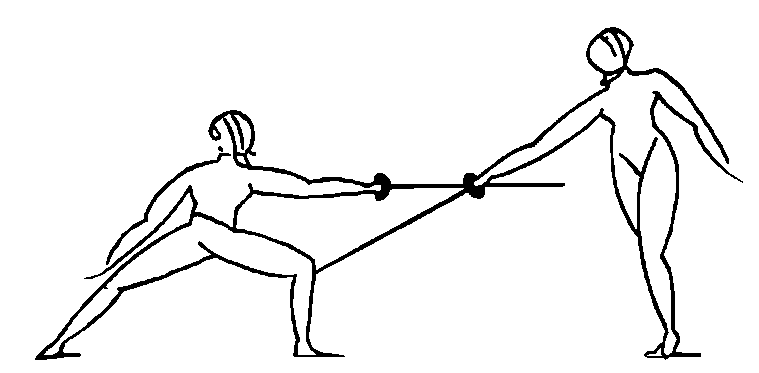 Figure 5 Valid target at épéeThis diagram is for guidance purposes only.In case of any doubt the wording of the appropriate text takes precedenceCORPS A CORPS AND FLECHE ATTACKS1.  At épée a fencer who either by a flèche attack or by advancing vigorously brings about  a corps à corps even several times in succession (without brutality or violence)  does not transgress the basic conventions of fencing and commits no fault thereby (cf. t.20.1/3, t.25).A fencer who intentionally causes corps à corps to avoid being hit or who jostles his opponent is penalised according to Articles t.114, t.116, t.120.The ‘flèche ending systematically in a corps à corps’ referred to in this article must not be confused with the ‘flèche resulting in a shock which jostles the opponent’, which is considered as an act of intentional brutality at all three weapons and is punished as such (cf. t.87.2, t.120).On the other hand the ‘flèche which is made by running, even going past the opponent’, and without a corps à corps, is not forbidden: the Referee should not call ‘Halt!’ too soon, in order not to annul a possible riposte; if, when making such a  running flèche without hitting his opponent, the fencer who makes the flèche crosses the lateral boundaries of the piste, he must be punished as laid down in Article t.28.3.JUDGING OF HITS AT EPEE1.  Epée competitions are judged with an electrical recording apparatus.2. When both competitors are hit, and the apparatus registers both these hits as valid, there is a double hit, that is to say a hit is scored against each competitor.Basic principleOnly the indications of the electrical recording apparatus can be taken  into consideration for judging the materiality of  hits.  The  Referee  cannot  declare  a competitor to be hit unless the hit has been properly registered by the apparatus (except when a penalty hit has been awarded).The annulment of hits1.  In arriving at his judgement, the Referee will disregard hits which are registered as a result of actions:started before the word ‘Play!’ or after ‘Halt!’ (cf. t.18.1/3);caused by the meeting of the points of the épées or by a hit made on theground where it is not insulated;or which are made on any object other than the opponent or his equipment (cf. t.36.1, t.67.e).Any competitor who, intentionally, causes the apparatus to register a hit by placing his point on any surface other than that of his opponent, will be penalised as specified in Articles t.114,t.117, t.120.The Referee must take note of possible failures of the electrical equipment and must annul the last hit registered in the following circumstances:If a hit made on the guard of the competitor against whom the hit was registered or on the conductive piste causes the apparatus to register a hit;If a hit properly made by the competitor against whom the hit was registered does not cause the apparatus to register a hit;If the apparatus fortuitously registers a hit on the side of the competitor against whom the hit was registered, for example, after a beat on the blade, by any movements of his opponent, or as a result of any cause other than a properly made hit;If the registering of a hit made by the competitor against whom the hit was registered is annulled by a subsequent hit made by his opponent.Special casesIf a double hit is registered and one hit is valid and the other is not valid (such as a hit made on some surface other than on the opponent (cf. t.66.1) or a hit made after leaving the piste (cf. t.26ss), only the valid hit is scored.If a double hit is registered by an established hit and a doubtful hit (failure of the electrical apparatus) the fencer who has made the established hit may choose to accept the double hit or ask to have it annulled.The Referee must also apply the following rules regarding the annulment of hits:Only the last hit which precedes the establishment of the failure of the apparatus may be annulled and then only if it is the competitor against whom the hit was registered who is placed at a disadvantage by the failure.The failure must be established by tests made immediately after the bout was stopped, under the supervision of the Referee and without changing anything whatever of the equipment in use.With these tests, one is trying only to establish whether there is material possibility of a mistake in the judgement as a result of a fault. The location of this fault in the electrical equipment, including that of either of the fencers, is unimportant in reaching a decision.A competitor who makes any modification in, or changes his equipment without being asked by the Referee to do so, before a judgement is pronounced, loses his right to the annulment of the hit (cf. t.35.2.d). Similarly, after again coming on guard and after the bout has effectively recommenced, a competitor cannot claim the annulment of a hit registered against him before the said recommencement of the bout.It is not necessary, in order to justify the annulment of a hit, that the failure found should repeat itself each time a test is made, but it is essential that the fault should be observed by the Referee without the possibility of doubt at least once.If the incidents mentioned in Article t.67 occur as a result of the competitor’s bodywire being unplugged (either near the hand or at the back of the fencer), they cannot justify the annulment of the hit registered.However, if the safety device prescribed by Article m.55.4 is missing or not functioning, the hit should be annulled if the plug at the fencers’ back has become unplugged.The fact that the épée of a competitor has large or small areas of insulation formed by oxidation, by glue, paint or any other material on the guard, on the blade or elsewhere, on which his opponent’s hits can cause a hit to be signalled, or that the electric tip is badly fixed to the end of the blade so that it can be unscrewed or tightened by hand, cannot justify the annulment of hits registered against that competitor.When a competitor against whom a hit has been registered has broken his blade, the hit must be annulled unless the breaking of the blade has occurred clearly after the hit has been registered.If a competitor tears the conductive piste by a hit made on the ground and, at the same time, the apparatus registers a hit against his opponent, the hit must be annulled.Whenever, owing to some accidental cause, tests cannot be made, the hit must be considered as doubtful and must be annulled (but cf. t.67.e).The Referee must pay particular attention to hits which do not register or which are registered abnormally. Should such defects  be  repeated,  the Referee must ask the members of the SEMI Committee present or an expert technician on duty to verify that the equipment conforms to the Rules.The Referee must ensure that nothing is altered either in the competitor’s equipment or in the whole of the electrical apparatus before the expert makes the check.The Referee must also supervise the condition of the conductive piste; he must not allow the bout to commence or to continue if the conductive piste has holes in it which might affect  the proper registering of hits or cause accidents. (The organisers must make the  necessary arrangements to ensure the rapid repair or replacement of the conductive pistes.)PART 4. SABRETHE CONVENTIONS OF FENCINGMETHOD OF MAKING A HIT1.  The sabre is a weapon for thrusting and cutting with both the cutting edge and the back of the blade.All hits made with the cutting edge, the flat or the back of the blade are counted as good (cuts and back-cuts).It is forbidden to hit with the guard. Any hits registered by hitting with the guard must be annulled, the fencer so hitting being penalised as specified in Articles t.114, t.116, t.120.Hits through the blade, that is to say those which touch at the same time the valid target and the sabre of the opponent, are valid whenever they arrive clearly on the target.Placing the weapon on the piste at any time to straighten it is forbidden. Any breaking of this rule will be punished according to Articles t.114, t.116, t.120.THE TARGETOnly hits which arrive on the target are counted as valid.The target comprises any part of the body above a horizontal line drawn between the top of the hip bones and then horizontally round the fencer’s trunk (see Figure 6).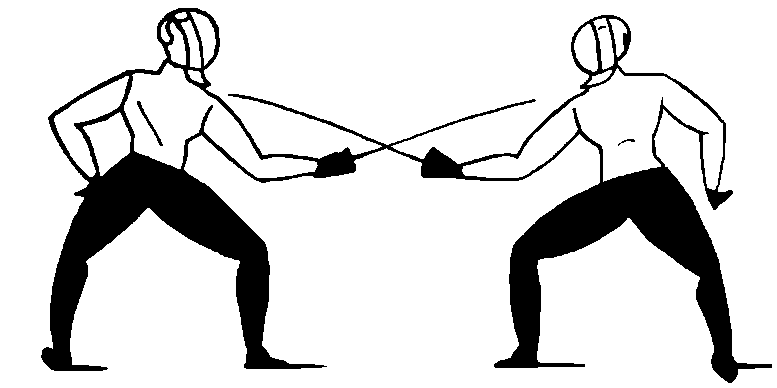 Figure 6 Valid target at sabreThis diagram is for guidance purposes only.In case of any doubt the wording of the appropriate text takes precedence1.  A hit which arrives on a non-valid part of the target is not counted as a hit; it does not stop the fencing phrase and does not annul any subsequent hits.2. If a fencer substitutes a non-valid part of his target for a valid part, either by covering it or by any abnormal movement, the Referee must penalise him by applying the penalties specified in Articles t.114, t.116, t.120, and any hit scored by the fencer at fault is annulled.JUDGING OF HITS AT SABREMateriality and Annulment of HitsCompetitions at sabre are judged with the help of an electric apparatus registering hits.To judge the materiality of a hit, only hits signalled by the registering apparatus may be taken into account. The Referee cannot award a hit unless it has been properly registered by the apparatus, except for penalty hits. He will not take account of hits scored by movements started before ‘Play!’ or after ‘Halt!’ (cf. t.18.1–3).However, the Referee must take into account any possible malfunctions in the electrical equipment; in particular he must annul a hit he has just awarded in accordance with a signal from the apparatus if it can be established, by tests carried out under his attentive supervision, before the bout has effectively re-started and with no changes having been made to the equipment (cf. t.35.2.d):that a hit made by the fencer judged to have been hit does not cause the apparatus to register;that a hit made by the fencer judged to have been hit does not remain fixed on the apparatus;that the signal of a hit against the fencer judged to have been hit can be produced either without there having been in fact a valid hit, or by a hit on the weapon or on a non-valid surface.If the sabre of the fencer judged to have been hit does not conform with Article m.24.6–8 (insulation of the interior and exterior of the guard, of the handle and of the  pommel), there will be no annulment, even if a hit on the weapon causes a signal to register.The Referee should also apply the following rules:Only the last hit made before the fault was established can be annulled.A competitor who makes any modification to or who changes his equipment without being asked by the Referee to do so, before the Referee has given his decision, loses all right to the annulment of the hit (cf. t.35.2.d).If the bout has effectively recommenced, a competitor cannot claim the annulment of a hit awarded against him before the said recommencement of the bout.The location of a fault in the equipment (including the equipment of the competitors) has no bearing on whether or not a hit should be annulled.It is not necessary that a fault should repeat itself every time a test is made; but it is essential that the fault should be observed by the Referee without the possibility of doubt at least once during the tests made by him or under his supervision.When a competitor against whom a hit has been registered has broken his blade, the hit must be annulled unless the breaking of the blade has occurred clearly after the hit has been registered.The Referee must pay particular attention to hits which do not register or are registered abnormally. Should such defects be repeated, the Referee must ask a  member of the SEMI Committee or an expert technician on duty to verify that the equipment conforms to the Rules.Whenever accidental causes make it impossible to carry out tests, the hit will be considered doubtful and therefore annulled.If there are signals on both sides of the apparatus, the Referee will apply the rules in Article t.80.In accordance with the general rules (cf. t.18.5) the Referee must stop the bout, even if no hit is registered on the apparatus, whenever the fencing becomes confused and he is no longer able to analyse the phrase.VALIDITY OR PRIORITY OF THE HITPrefaceThe Referee alone decides as to the validity or the priority of the hit by applying the following basic rules which are the conventions applicable to sabre fencing.Respect of the fencing phrase1.  Any attack properly executed (cf. t.7) must be parried, or completely avoided, and the phrase must be continuous.The attack is correctly carried out when the straightening of the arm, with the point or the cutting edge continuously threatening the valid target, precedes the initiation of the lunge.An attack with a lunge is correctly carried out:in a simple attack (Cf. t.8.1) when the beginning of the straightening of the arm precedes the launching of the lunge and the hit arrives at the latest when the front foot hits the piste;in a compound attack  (Cf. t.8.1) when the beginning of the straightening of the arm, on the first feint (Cf. t.77.1), precedes the launching of the lunge and the hit arrives at the latest when the front foot hits the piste.An attack with a step-forward-lunge is correctly carried out:in a simple attack (Cf. t.8.1) when the beginning of the straightening of the arm precedes the step-forward and when the hit arrives at the latest when the front foot hits the piste;in a compound attack  (Cf. t.8.1) when the beginning of the straightening of the arm for the first feint (Cf. t.77.1) precedes the step-forward, followed by the lunge, and the hit arrives at the latest when the front foot hits the piste.The fleche and any forward movement in which the rear foot completely passes the front foot is forbidden.  Any offence will be penalised as specified for penaltiesstin the 1group (cf. t.114, t.116 et t.120). Any hit scored by the fencer at fault willbe annulled. However, any hit correctly executed by his opponent is valid.In order to judge as to the correctness of an attack the following points must be considered:If the attack is initiated when the opponent has his point ‘in line’ (cf. t.10) the attacker must first deflect his opponent’s weapon. Referees must ensure that a mere contact of the blades is not considered as sufficient to deflect the opponent’s blade.If, when attempting to find the opponent’s blade to deflect it, the blade is not found (dérobement), the right of attack passes to the opponent.If the attack is commenced when the opponent’s blade is not ‘in line’, the attack may be completed either direct, or by a disengagement or by a cutover, or else be preceded by feints (cf. t.77.1) which oblige the opponent to parry.1.  In compound attacks the feint must be correctly carried out, i.e.:A feint with the point, with the arm straightened and the point threatening the target continuously.A feint with a cut, the arm straightened, the blade and the arm forming an obtuse angle of about 135°, with the cutting edge threatening a valid part of the target.If during a compound attack the opponent finds the blade during one of the feints, he has the right to riposte.In a compound attack the opponent has the right to stop-hit; but, in order to be valid, the stop hit must precede the last movement of the attack by one period of fencing time, i.e. the stop hit must arrive before the attacker has started the last movement of the attack itself.Attacks by beats on the blade:In an attack by beating on the blade, the attack is correctly carried out and retains its priority when the beat is made on the foible of the opponent’s blade,i.e. the two-thirds of the blade furthest from the guard.In an attack by beating on the blade, when the beat is made on the forte of the opponent’s blade, i.e. the one-third of the blade nearest the guard, the attack is badly executed and the beat gives the opponent the right to an immediate riposte.1. The parry gives the right to riposte; a simple riposte may be direct or indirect, but in order to annul any subsequent movement by the attacker, it must be carried out immediately, without any hesitation or pause.Against cuts with the cutting edge, the flat or the back of the blade, the object of the parry is to prevent hits made by the opponent arriving on the valid target; therefore:The parry is properly carried out when, before the completion of the attack, it prevents the arrival of that attack by closing the line in which that attack is to finish.When a parry is properly executed, the attack by the opponent must be declared parried, and judged as such by the Referee, even if, as a result of its flexibility, the tip of the opponent’s weapon makes contact with the target.Judging of hitsIn applying these basic conventions of sabre fencing, the Referee should judge as follows.When  during  a  phrase  both  fencers  are  hit  simultaneously  there  is  either  asimultaneous action or a double hit:The simultaneous action is due to simultaneous conception and execution of an attack by both fencers; in this case the hits exchanged are annulled for both fencers.The double hit (coup double) on the other hand, is the result of a clearly faulty action on the part of one of the fencers.Therefore, when there is not an interval of fencing time between the hits:The fencer who is attacked is alone counted as hit:If he makes a stop hit on his opponent’s simple attack;If, instead of parrying, he attempts to avoid the hit and does not succeed in so doing;If, after making a successful parry, he makes a momentary pause (delayed riposte) which gives his opponent the right to renew the attack (redoublement, or remise or reprise);If, during a compound attack, he makes a stop hit without being in time;If, having his point ‘in line’ (cf. t.10) and being subjected to a beat or a taking of  the blade (prise de fer) which deflects his blade, he attacks or places his point in line again instead of parrying a direct hit made by his opponent.The fencer who attacks is alone counted as hit:If he initiated his attack when his opponent had his point ‘in line’, without deflecting the opponent’s weapon. Referees must ensure that a mere contact of the blades is not considered as sufficient to deflect the opponent’s blade.If he attempts to find the blade, does not succeed (because of a derobement) and continues the attack.If, during a compound attack, he allows his opponent to find the blade, and continues the attack while his opponent ripostes immediately.If, during a compound attack, he bends his arm or makes a momentary pause, during which time the opponent makes a stop hit or an attack while the attacker continues his own attack.If, during a compound attack, he is stop-hit one period of fencing time (temps d’escrime) before he makes his final movement.If he makes a hit by a remise, redoublement or reprise following a parry by his opponent which has been followed by a riposte which is immediate, simple and executed in one period of fencing time without withdrawing the arm.When there is a double hit (coup double), and if the Referee is unable clearly to judge from which side the fault has come, he must replace the competitors on guard.One of the most difficult cases to judge arises when a stop hit is made and there is doubt as to whether it was made sufficiently in time in relation to the final movement of a compound attack. Generally, in such cases, the double hit occurs through the fault of both fencers concerned, which justifies the Referee replacing them on guard. (The fault of the attacker consists of indecision, slowness of execution or the making of feints which are not sufficiently effective. The fault of the defender lies in delay or slowness in making the stop hit.)PART 5. DISCIPLINARY RULES FOR COMPETITIONS1CHAPTER 1. APPLICATIONPERSONS SUBJECT TO THESE RULES1. The regulations laid down in this Part apply to all persons who take part in or attend a fencing competition, including the spectators.2.   In the following articles, all these persons are referred to as fencers.MAINTENANCE OF ORDER AND DISCIPLINE1. Fencers must observe strictly and faithfully the Rules and the Statutes of the FIE, the particular rules for the competition in which they are engaged, the traditional customs of courtesy and integrity and the instructions of the officials.In particular they will subscribe, in an orderly, disciplined and sporting manner, to the following provisions; all breaches of these rules may entail punishments by the competent disciplinary authorities after, or even without, prior warning, according to the facts and circumstances (cf. t.113–t.120).a) Everybody taking part in or present at a fencing competition must remain orderly and must not disturb the smooth running of the competition. During bouts no one is allowed to go near the pistes, to give advice to the fencers, to criticise the Referee or the judges, to insult them or to attempt to influence them in any way. Even the team captain must remain in the space assigned to him and he may only intervene in the situations and in the manner provided for in Articlet.90 of the Rules. The Referee must stop immediately any activity which disturbs the smooth running of the bout which he is refereeing (cf. t.96.1–3).b) Any person who, for any reason, threatens or insults an official commits an offence of the 4th group and is penalised according to article t.119.Smoking  in  competition  halls  is  forbidden.  Smoking  will  be  considered  as  a disturbance of the smooth running of the competition (cf. t.83).Any breach of these rules will be punished as laid down in Articles t.114, t.118, t.120.1	The penalties relating to the Publicity Code appear in that appendix.The Referee and/or the Directoire Technique, on their own authority or at the request of an official delegate of the FIE or of the Organising Committee, can decide to expel from the  competition venue, with or without a warning, any person who by his gestures, attitude or language disturbs the good order or smooth running of the event.THE COMPETITORSPledge of honourBy the mere fact of entering a fencing competition, the fencers pledge their honour to observe the Rules and the decisions of the officials, to be respectful towards the referees and judges and scrupulously to obey the orders and injunctions of the Referee (cf. t.114, t.116, t.120).Refusing to fence an opponent1.  No fencer (individual or team) from an FIE member national federation may take part  in an official competition if he refuses to fence against any other fencer whatsoever (individual or team) correctly entered in the event. Should this rule be broken, the  penalties specified for offences of the 4th   group will be applied (cf. t.114, t.119, t.120).2. The FIE shall consider whether there are grounds, and to what extent, for taking sanctions against the national federation to which the disqualified competitor belongs (cf. FIE Statutes 1.2.4 and Rules Article t.120).Presence on time1. The fencers, completely equipped, with all  equipment  conforming  with  the regulations (cf. t.43–t.45) and ready to fence, must be present at the time and place appointed for the beginning of the pool, match, or bout of direct elimination, or at the time appointed for the checking of their equipment before their bout (cf. t.43.1–3), as well as during the competition, whenever the Referee requires it.When presenting themselves to fence a bout, the fencers must arrive on the piste completely ready to fence — regulation clothing, jacket fastened, sword-hand gloved and holding the weapon, bodywire connected to the plug inside the guard. The mask should be carried in the unarmed hand.Before the start of the bout, the fencers' hair must be fastened and placed inside the clothing and/or mask in such a way as to ensure that:it does not cover a valid surface (and thus prevent a hit from being scored).it does not conceal the name and nationality of the fencer.it does not need to be put back in place during the bout, thus interrupting it.In the case of violation of this rule, the referee will apply the penalties for group 1 offences (t.114, t.116, t.120).Under no circumstances should the fencers dress or undress in public except in the case of an accident duly recognised by the doctor on duty or by the representative of the Medical Commission (cf. t.87.8, t.114, t.116, t.120).The fencers must arrive on the piste, to fence their bouts, with two weapons (one as a spare) and two bodywires (one as a spare) which satisfy the regulations and are in perfect working order(cf. t.45.1, t.114, t.116, t.120).Before the start of the pool, the team match or the bouts of direct elimination (individual or team):When a fencer or complete team do not present themselves to the Referee at his first call, ten minutes before the time indicated to come onto the piste for the start of the pool or team match, or the start of the bouts of direct elimination (cf. Article t.43.2), the fencer or team concerned will be eliminated.A team is considered complete when at least three fencers are present.In a team match only those members of the team (the fencers, the team captain and one trainer — cf. Article t.92.4) who are present at the Referee’s first call, ten minutes before the time indicated for the start of the match, may take part in the match.During a competition, individual or team, if a fencer does not present himselfon the piste, ready to fence, when ordered to do so by the Referee:The fencer or team member not present will be penalised with a Yellow Card;A second call will be made, one minute after the first call, followed by aRed Card for the fencer or team member not present;A third and last call will be made, one minute after the second call, followed by elimination from the competition for the fencer not present in an individual competition or for the whole team in a team competition.Should a fencer abandon a bout by leaving the piste (cf. t.18.6), he will be penalised as specified in Articles t.114, t.116, t.120.Fencing etiquette1. The competitors must fence faithfully and strictly according to the rules laid down in these Rules. All breaches of these rules will incur the penalties laid down hereinafter (cf. t.114–t.120).All bouts must preserve the character of a courteous and frank encounter. All irregular actions (flèche attack which finishes with a collision jostling the opponent, disorderly fencing, irregular movements on the piste, hits achieved with violence, blows struck with the guard, hits made during or after a fall) or anti- sporting behaviour are strictly forbidden (cf. t.114–t.120). Should such an offence occur, any hit scored by the fencer at fault is annulled.a) Before the beginning of each bout, the two fencers must perform a fencer’s salute to their opponent, to the Referee and to the spectators. Equally, when the final hit has been scored, the bout has not ended until the two fencers have saluted each other, the Referee and the spectators: to this end, they must remain still while the referee is making his decision; when he has given his decision, they must return to their on-guard line, perform a fencer’s salute and shake hands with their opponent. If either or both of the two fencers refuse to comply with these rules, the Referee will penalise him/them as specified for offences of the 4th group (cf. t.114, t.119, t.120).b) During or after a bout, even if the fencer has already left the piste, any act against the spirit of sportsmanship such as violently or dangerously throwing one’s mask (or any other piece of equipment) will be penalised as specified in article t.119 (c.f. t.82.1, 2 and 3).When  both  fencers  make  clear  their  unwillingness  to  fight,  the  Referee  will immediately call ‘Halt!’Unwillingness to fight (non-combativity)If one of the two criteria below is present, there is unwillingness to fight:criterion of time : approximately one minute of fencing without a hitexcessive distance (greater than the distance of a step-forward-lunge) during at least 15 seconds.Individual eventsIf during the first two periods of a direct elimination bout both fencers make clear their unwillingness to fight, the Referee will proceed to the next period, without the minute rest.When both fencers make clear their unwillingness to fight during the third period of a direct elimination bout, the Referee will proceed to a last minute of fencing. This last minute, which will be fenced in its entirety, will be decisive and will be preceded by a drawing of lots to decide the winner should the scores be equal at the end of the minute.Team eventsIf both teams make clear their unwillingness to fight during a team match, the Referee will proceed to the next bout.If both teams make clear their unwillingness to fight during the last bout, the Referee will proceed to a last minute of fencing. This last minute, which will be fenced in its entirety, will be decisive and will be preceded by a drawing of lots to decide the winner should the scores be equal at the end of the minuteThe fencer, whether on or off the piste, must keep his mask on until the Referee calls ‘Halt!’ He may under no circumstances address the Referee until the Referee has made his decision (cf. t.114, t.116, t.120).Under no circumstances may fencers remove clothing on the piste, even to change their bodywire (cf. t.114, t.116, t.120).At the end of a bout, the Referee must bring together the two fencers, to announce clearly the score, which will be transmitted to the Directoire Technique. He must say clearly: ‘Mister X won against Mister Y with the following score…’PERSONAL EFFORTCompetitors must fence to their utmost ability in a sportsmanlike manner until the end of the competition in order to obtain the best possible classification, without giving away hits or seeking to be favoured by being given hits by anyone (cf. t.114, t.119, t.120).The team captain1. In team events, only the team captain has the right to be to approach the Referee and/or the Directoire Technique in order to decide with them any technical matters or to  register protests. The procedure for claims is set out in articles t.122 and t.123.The members of the team who have scrupulously abided by his decisions may not be held responsible by the relevant authorities. However, they are personally responsible for any actions they commit for which their team captain has not taken authority and for any offence committed by them in violation of the present Rules.The instructors, trainers and technicians1. During the direct elimination of the individual events, the fencer’s coach, medical staff and technicians are not allowed to remain near their fencers; the coaches are allowed to be inside the competition area in a place indicated by the organisers.The Referee may, whenever he considers it necessary, authorise a person to come briefly to the assistance of a fencer.Each nation which has a fencer taking part in the round of the competition in progress may designate a maximum of two people who have the right to be positioned near the Piste Enclosure, outside it but close to a point of access. The organisers must provide the necessary space for these people.In team competitions, there must be enclosures reserved for the team members.Only the team captain and one coach have the right to be with the team fencers inside the Team Enclosures, which must be clearly marked out by yellow lines on the ground or some other method. They should be at least 9 m2  in area and belocated at a distance of between 2 m and 6 m from each end of and outside the Piste Enclosure, which is 18 m x 8 m.During team matches, the team members not actually fencing must remain withintheir Team Enclosure.During team competitions, no one has the right to enter the Piste Enclosure without the Referee’s permission. In the case of such an offence, the Referee will penalise the offending team as provided for in Articles t.114, t.116 and t.120. A warning imposed on a team is valid for the complete team match. Should a fencer, within the same match, commit another offence from the First Group, the Referee will penalise him on each occasion with a Red Card.The spectatorsSpectators are obliged not to interfere with the good order of a competition, to do nothing which may tend to influence the fencers or the Referee, and to respect the decisions of the latter even when they do not agree with them. They must obey any instructions which the Referee may deem it necessary to give them (cf. t.82.3/4, t.118, t.120).CHAPTER 2. THE DISCIPLINARY AUTHORITIES AND THEIR COMPETENCEThe Referee1.  The Referee is responsible not only for the direction of the bout, the judging of hits and the checking of equipment, but equally for the maintenance of order in the bouts which he is refereeing (cf. t.35.2.i).In his capacity as director of the bout and arbiter of hits, he can, in accordance with the rules, penalise the competitors, either by refusing to award a hit which the have in fact made on the opponent, or by awarding against them a hit which they have not in fact received, or by excluding them from the competition which he is refereeing, all, according to the circumstances, with or without prior warning. In these circumstances, and if he has judged on a matter of fact, his decisions are irrevocable (cf. t.122.1/2).By reason of the right of jurisdiction which he has over all the fencers who participate in, or are present at a competition which he is refereeing, he can also propose to the Directoire Technique the expulsion from the venue of the competition of the spectators, trainers, instructors and other persons who accompany the competitors (cf. t.114, t.118, t.120).Finally, he may recommend to the Directoire Technique all other penalties which he considers appropriate (exclusion from the whole competition, suspension or disqualification) (cf. t.97.3).The Refereeing Commission delegate or the Supervisor (if there is no delegate) is the authority competent to deal with appeals against the decisions of the Referee.The Directoire Technique at official FIE competitions (cf. o.56–o.62)CHAPTER 3. PENALTIESCLASSIFICATION OF PENALTIESThere are distinct categories of penalty applicable to different sorts of offence (cf. t.114ss).Penalties  related to fencing, applicable to offences committed while fencing.These are:the loss of ground on the pisterefusal to award a hit actually madeawarding a hit which has not in fact been receivedexclusion from the competitionDisciplinary penalties  applicable  to  offences  concerned  with  maintenance  of order, discipline or sportsmanship. These are:awarding a hit which has not in fact been receivedexclusion from the competitionexclusion from participation in the whole tournamentexpulsion from the venue of the competitiondisqualificationcensurefinetemporary suspensionpermanent suspension1.  All these penalties except permanent suspension can be applied by the competent authorities at a competition — the Referee and the Directoire Technique.2.  Temporary suspension can be applied by these authorities only in the case of a fencer refusing to salute (cf. t.87.3, t.120).See the Disciplinary Code of the FIE (Chapter VII of the FIE Statutes).PENALTIES RELATED TO FENCINGLoss of ground on the piste (cf. t.28.1)If a competitor crosses one of the lateral boundaries of the piste, he must step back one metre  from the point where he left the piste; and if he goes off the piste during an attack he must return to the position he occupied when he started his attack and then step back a further metre.Refusal to award a hit actually madeAlthough a competitor may in fact have hit his opponent on the target, this hit may be disallowed, either because it did not arrive during the period of time during which fencing is allowed, or because the competitor had crossed the boundaries of the piste, or because of defects in the electrical equipment, or because violence was involved in the  making of the hit, or because of other reasons as laid down in the Rules (cf. t.18.1/3, t.20.2, t.21.2/4, t.22, t.26.2/4, t.32.2, t.41.2, t.45.3, t.53.3, t.60.2/6, t.66.1, t.67, t.68, t.70.3, t.73.1–4, t.80, t.87.2, t.96.2, t.114.2, t.120).Award of a hit which has not in fact been receivedA competitor may have a hit awarded against him which he has not in fact received, either because he has crossed the rear limit of the piste (cf. t.27), or because he has committed  an offence which has prevented his opponent fencing (a flèche attack which jostles the opponent, a corps à corps at foil or sabre, the use of the unarmed hand while fencing, etc.) (cf. t.96.2, t.114.3.a/b, t.116, t.117, t.118.1, t.120).Exclusion1.  A competitor who, while fencing, commits certain violent or vindictive actions against his opponent, or who does not fence to his utmost ability, or who profits from  a fraudulent  agreement  with  his opponent,  may be excluded from the competition.2. A competitor who is excluded from a competition may not continue to take part in that competition, even if he is already qualified for promotion to the next round. He loses the right to his individual classification and all the fencers ranked after the disqualified fencer move up one place in the results of the competition. If necessary the two third places are decided according to their ranking for the composition of the table. Under all circumstances, only fencers who have actually received points in the competition can move up a place in the competition’s results.DISCIPLINARY PENALTIESExclusion from the competition1.  Exclusion from a competition may also be imposed for a disciplinary offence (failure to appear on the piste as required, weapons not in accordance with the rules, reprehensible attitude towards an official, etc.).2. The consequences of such exclusion for the competitor are the same as those described in Article t.105 above.Exclusion from participation in the whole tournament1.  Tournament is the name given to a number of competitions, individual and team, held at the same place, at the same period and under the same aegis.A competitor who is excluded from a tournament will no longer be allowed to participate in any competition during that tournament, either at the same weapon or another.When this penalty is imposed on a team, the position of each member of that team must be examined individually, and the members of that team may, according to the circumstances, have different penalties imposed on them (cf. t.90.2).Expulsion from the venue of the competition or the tournamentAll participants or non-competitors who participate in or are present at a competition (instructors, trainers, technicians, supporters, officials, spectators) may be expelled. Such expulsion has the effect of forbidding them access to the venue for the duration of the competition or tournament (cf. t.93, t.106.3, t.120). In no circumstances can the imposition of this penalty give cause for redress to anyone.Disqualification1. Disqualification of a competitor (for example, because he does not conform to the rules  regarding age, qualification, etc. required for  the  competition)  does  not necessarily  incur his (temporary) suspension or permanent suspension, if he has acted in good faith; a request for supplementary penalties for fraudulent intention may, however, be made against the competitor.A team which has included a competitor who is disqualified necessarily incurs the penalty of that member and is also disqualified.The consequences of disqualification are the same as those for exclusion from the competition (see Article t.105 above).CensureIn cases where a more severe disciplinary sanction is not justified, the fencer or the official may be sanctioned by censure.Temporary suspension1.  A competitor who is suspended cannot take part in any official FIE competition during the time he is suspended.2.  All  other  persons  who  are  suspended  are  debarred  from  exercising  their functions within the limits of time and place fixed when the suspension is imposed.Permanent suspensionPermanent  suspension  involves  the  same  consequences  as  suspension,  but  is permanent.ANNOUNCEMENT OF PENALTIES1. The Directoire Technique is required to inform the Central Office of the FIE without delay of penalties applied during the competition and their reasons (cf. t.97.5).At the Olympic Games, the Directoire Technique must advise the IOC via the Organising Committee.CHAPTER 4. THE PENALTIESAND THE COMPETENT JURIDICAL AUTHORITIESTHE TYPES (GROUPS) OF PENALTY1.  There are three types of penalty to be applied in the cases indicated in the table in Article t.120. If a referee has to penalise a fencer who has committed several faults at the same time, he should penalise the least serious fault first.Penalties are cumulative and they are valid for the bout with the exception of those indicated by a BLACK CARD, which means exclusion from the competition, suspension for the remainder of the tournament and for the following two months of the active season (1 October – World Championships for the Juniors, and 1 January – World Championships for the Seniors), whether current or forthcoming.However, a team excluded from a tournament because of a BLACK CARD imposed on one of its members is not excluded as a team from the following competitions, but it may not select the penalised fencer.Certain offences can result in the annulment of the hit scored by the fencer at fault. During the bout, only hits scored in circumstances connected with the offence may be annulled (cf. t.120).The penalties are as follows:a warning, indicated by a YELLOW CARD with which the Referee identifies the fencer at fault. The fencer then knows that any further offence on his part will result in a penalty hit.a penalty hit, indicated by a RED CARD with which the Referee identifies the fencer at fault. A hit is added to the score of his opponent and may, if the last hit is at stake, lead to the loss of the bout. Furthermore, a RED CARD can only be followed by another RED CARD or by a BLACK CARD, depending on the nature of the second offence (cf. t.120).Exclusion from the competition, suspension from the remainder of the tournament and for the following two months of the active season, whether current or forthcoming, indicated by a BLACK CARD with which the Referee identifies the person at fault.Expulsion from the competition venue (any person disturbing the order of the competition).All warnings (YELLOW CARDS), penalty hits (RED CARDS) and exclusions (BLACK CARDS) must be noted on the score-sheet of the bout, the pool or the match, together with the group to which they belong.CompetenceThe offences and their penalties which appear in different articles of the Rules are summarised in the table that follows in Article t.120; they are divided into four groups (cf.  t.116–t.119). All  these  penalties  are  within  the  competence  of  the  Referee, although  the Directoire Technique still retains the right to intervene on  its  own initiative (cf. t.97.1–3).The First Group of offencesThe first infringement in this First  Group  is  penalised  by  a  YELLOW  CARD (warning). If during the same bout the fencer commits the same or a different offence in this group the Referee penalises him on each occasion, with a RED CARD (penalty hit). If the fencer at fault has already been penalised by a RED CARD because of an offence listed in the Second or Third Group he receives a further RED CARD for his first infringement relating to the First Group.The Second Group of offencesEvery offence in the Second Group, including the first infringement, is penalised by a RED CARD (penalty hit).The Third Group of offences1. The first infringement in the Third Group is penalised by a RED CARD (penalty hit), even if the fencer at fault has already received a RED CARD as a result of offences in the First or Second Groups.If during the same bout the fencer commits the same or a different offence in this group, he is penalised with a BLACK CARD (exclusion from the competition, suspension from the remainder of the tournament and for the following two months of  the active season (1 October – World Championships for the Juniors, and 1 January – World Championships for the Seniors), whether current or forthcoming).Any person not on the piste who disturbs the good order of the competition receives:On the first infringement, a warning, indicated by a YELLOW CARD, valid for the whole of the competition, which must be noted on the bout score-sheet and recorded by the Directoire Technique;At the second infringement during the same competition a BLACK CARD.In the most serious cases concerning disturbance either on or off the piste, the Referee may exclude or expel the person at fault immediately.The Fourth Group of offencesThe first infringement in the Fourth  Group,  is  penalised  by  a  BLACK  CARD (exclusion from the competition, suspension from the remainder of the tournament and for the following two months of the active season (1 October – World Championships for the  Juniors, and 1 January – World Championships for the Seniors), whether current or forthcoming). However, a team excluded from a tournament because of a BLACK CARD imposed on one of its members is not excluded as a team from the following competitions, but it may not select the penalised fencer.Offences and penaltiesTable of Offences and PenaltiesThis table is intended to be a convenient summary: it is not a substitute for the full texts of the articles concerned which should be consulted in any case of doubt.0.10.20.30.41st group	1st offence		2nd offence3rd offence and subseq.Leaving piste without permission	t.18.6Corps à corps to avoid being hit *	t.20.2 ; t.63.2Turning back on opponent *	t.21.2Covering/substitution of valid target *	t.22.2 ; t. 49.1 ; t.72.2Touching/taking hold of electrical equipment *	t.22.3Crossing lateral boundary of the piste to avoid being hit *    t.28.3Interruption of bout without valid reason	t.31.2Clothing/equipment not conforming. Curve of blade1.8exceeding that permitted. Absence of regulation/spare weapon or bodywiret.45.1/2/3.a)ii ;t.86.41.9	Placing weapon on the conductive piste to straighten it	t.46.2 ; t.61.2 ;t.70.5At foil and épée, bending, dragging weapon point onconductive piste	t.46.2 ; t.61.21.11     Bringing weapon into contact with conductive jacket *	t.53.3At sabre, hit made with the guard *, any forwardmovement crossing the legs or feet *	t.70.3 ; t.75.5Refusal to obey the Referee	t.82.2 ; t.84Hair not conforming to the Rules	t.86.2YELLOW	RED	REDJostling, disorderly fencing * ; taking off mask before the Referee calls ' Halt!'; dressing or undressing on the pisteIrregular movements on the piste * ; hits made witht.86.3 ; t.87.2/7/8violence or during or after falling *	t.87.21.17     Unjustified appeal	t.122.2/4Entering the Piste enclosure without the Referee’spermission +	t.92.62.12.22.32.42.52.63.13.23.33.43.53.64.14.24.34.44.54.64.74.84.9OFFENCEARTICLESPENALTIES (Cards)EXPLANATIONSEXPLANATIONS*Annulment of any hit scored by the fencer at fault+Special YELLOW CARD for the whole team and validfor the whole team match. If, during the same team match, a fencer commits an offence of the 1st group the Referee penalises with a RED CARD each time.YELLOW CARDWarning valid for the bout (whether one or several encounters). If a fencer commits an offence of the 1st group after having been penalised with a RED CARD, for whatever reason, he receives a further RED CARD.RED CARDPenalty hitBLACK CARDExclusion from the competition, suspension from the remainder of the tournament and for the following 2 months of the active season (1st October – World Championships forthe juniors and 1st January – World Championships for theseniors), whether current or forthcoming.A fencer only receives a BLACK CARD in the Third Group if he previously committed an offence in this Third Group (demonstrated by a RED CARD).